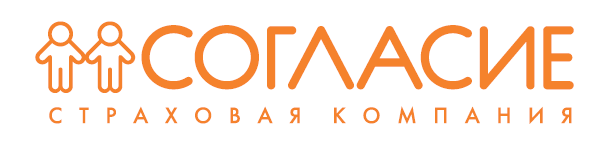 ОБЩЕСТВО С ОГРАНИЧЕННОЙ ОТВЕТСТВЕННОСТЬЮ«СТРАХОВАЯ  КОМПАНИЯ «СОГЛАСИЕ» (ООО «СК «Согласие»)УТВЕРЖДАЮГенеральный директор_______п/п_________ М.А. Тихонова"18" февраля 2016 г.Первоначальная редакция утверждена 12.12.2005Предыдущие  редакции:Приказ от 12.12.2005;                                                                   Приказ от 17.12.2014 №20-1/1185.Код  правил страхования: 105ПРАВИЛА СТРАХОВАНИЯ МАЛОМЕРНЫХ СУДОВиГРАЖДАНСКОЙ ОТВЕТСТВЕННОСТИ ИХ ВЛАДЕЛЬЦЕВ(КОМПЛЕКСНЫЕ)г. Москва,2016 ОГЛАВЛЕНИЕОБЩИЕ ПОЛОЖЕНИЯ1.1. Настоящие Правила разработаны и регулируются в соответствии с российским законодательством, практикой, принятой в РФ и/или нормами международного права и/или международной практикой.1.2. Положения настоящих Правил являются неотъемлемой составной частью договора страхования маломерных судов (далее - застрахованные суда) и гражданской ответственности их владельцев, заключенного между Страховщиком и Страхователем.1.3. Субъектами страхования являются Страховщик, Страхователь, Выгодоприобретатель  (-и), Лицо, ответственность которого застрахована.1.4. В тексте настоящих Правил понятия, перечисленные ниже, имеют следующие значения:Страховщик – Общество с ограниченной ответственностью «Страховая Компания «Согласие», созданное в соответствии с законодательством Российской Федерации для осуществления деятельности по страхованию, перестрахованию и получившее лицензии на осуществление соответствующих видов страховой деятельности в порядке, установленном Законом «Об организации страхового дела в Российской Федерации»;Страхователь - юридическое либо дееспособное физическое лицо, заключившее со Страховщиком договор страхования в соответствии с настоящими Правилами и имеющее законный интерес в сохранении указанного в договоре страхования имущества и являющееся собственником или владельцем застрахованного судна; Собственник судна - физическое или юридическое лицо, которое обладает правомочиями владения, пользования и распоряжения судном;Судовладелец - лицо, эксплуатирующее судно от своего имени, независимо от того, является ли оно собственником судна или использует его на ином законном основании;Выгодоприобретатель - отличное от Страхователя лицо, в пользу которого заключен договор страхования. При страховании маломерного судна Страхователь вправе заключить договор страхования в пользу другого лица (Выгодоприобретателя), которое обладает имущественным интересом в сохранении застрахованного судна. При страховании гражданской ответственности владельца маломерного судна договор страхования считается заключенным в пользу лиц, которым может быть причинен вред (Выгодоприобретателей);Лицо, ответственность которого застрахована - физическое или юридическое лицо, не являющееся Страхователем, ответственность которого застрахована.Положения настоящих Правил и договора страхования, касающиеся Страхователя, в равной степени относятся и к лицу, чья ответственность застрахована по договору страхования. Страхователь обязан ознакомить его с условиями и содержанием настоящих Правил и договора страхования. Страховщик вправе требовать от Лица, ответственность которого застрахована, выполнение обязанностей, предусмотренных настоящими Правилами и договором страхования. Указанное лицо несет ответственность за невыполнение обязанностей, предусмотренных настоящими Правилами и договором страхования, наравне со Страхователем.Договор страхования может определять распределение обязанности между Лицом, ответственность которого застрахована и Страхователем в случае, когда Лицо, ответственность которого застрахована, не является Страхователем.взрыв - стремительно протекающий процесс физических или химических превращений веществ, сопровождающийся освобождением большего количества энергии в ограниченном объеме, в результате которого в окружающем пространстве образуется и распространяется ударная волна;внутренние водные пути (ВВП) – естественные или искусственно созданные федеральные пути сообщения, обозначенные навигационными знаками или иным способом и используемые в целях судоходства;дефект - каждое отдельное несоответствие составной части корпуса, машин, механизмов и оборудования застрахованного судна установленным требованиям, которое не обнаруживается визуально или штатными методами и средствами контроля, диагностирования, но выявляется при проведении технического обслуживания или специальными методами диагностики;эксплуатационные дефекты  – дефекты корпуса, машин, механизмов и оборудования судна, возникающие после некоторой их наработки, в результате процессов деградации (износа (ветхости), кавитации, усталости материалов, воздействия коррозирующих веществ, перепада температур, гниения и т.п.);дорожно-транспортное происшествие (ДТП) - событие, возникшее в процессе движения транспортного средства по дорогам общего пользования и с его участием, при котором погибли или ранены люди, повреждены транспортные средства, сооружения, грузы либо причинен иной материальный ущерб;загрязнение - поступление в окружающую среду вещества, смеси веществ, материалов и/или микроорганизмов, количество и/или концентрация которых превышают установленные нормативы;застрахованное судно - судно, в отношении которого заключен договор страхования маломерного судна и/или ответственности его владельца в соответствии с настоящими Правилами;износ - постепенное разрушение корпуса, машин механизмов, оборудования судна в процессе его нормальной эксплуатации. Износ может выражаться, в том числе в чрезмерном образовании на корпусе, механизмах, двигателе ржавчины, накипи, шлама или иных отложений, в результате постепенного естественного воздействия на него температурных, механических и атмосферных условий, снижении свойств и надежности;изнашивание - уменьшение размеров конструктивных элементов, обусловленное удалением материала в результате трения;конструктивная гибель судна - поврежденное судно считается конструктивно погибшим, если:судно не может быть восстановлено ни в том месте, в котором судно находится, ни в любом другом месте, в которое судно может быть доставлено;общая сумма расходов на спасание, буксировку, взносы по общей аварии по доле судна и его ремонт превысят страховую стоимость судна, указанную в договоре страхования;коррозия - разрушение металлов, происходящее вследствие химического или электрохимического взаимодействия с внешней средой;классификация маломерного судна - установление категорий плавания, учитывающих конструктивные особенности судна, вероятные ветро-волновые условия и удаленность от места убежища, на основе фактического технического состояния судна; освидетельствование застрахованного судна – проведение  органами государственного надзора комплекса мероприятий по проверок судов, подлежащих государственной регистрации, в соответствии с Правилами, техническими регламентами, техническими требованиями;мореходное состояние судна (мореходность) - состояние судна, при котором обеспечена техническая годность судна (его корпуса, двигателя и оборудования) для целей плавания (перевозки грузов, пассажиров, проведению работ и т.д.); оно надлежащим образом снаряжено и снабжено всем необходимым а также экипаж укомплектован специалистами надлежащей квалификации и требуемой численности. Судно, не удовлетворяющее требованиям мореходности, считается немореходным. Все вышеуказанные мероприятия и действия по приведению судна в мореходное судно обязан провести Страхователь (Выгодоприобретатель) и/или их представители перед каждым выходом судна в плавание;морские пути - открытое море, исключительная экономическая зона (как часть открытого моря), территориальное море и внутренние морские воды (воды портов, заливов, бухт, губ и лиманов); навал - всякое касание судном (частью его рангоута или корпуса) любой части другого судна, гидротехнического сооружения, средств плавучего навигационного ограждения и т.п.,и характеризующееся минимальной степенью повреждений по сравнению со столкновением;конструктивные недостатки – несовершенства и/или нарушения установленных правил и/или норм проектирования и конструирования корпуса, машин, механизмов и оборудования застрахованного судна;производственные недостатки - несовершенства и/или нарушения установленного процесса изготовления или ремонта корпуса, машин, механизмов и оборудования застрахованного судна;эксплуатационные недостатки - нарушения установленных правил и/или условий эксплуатации застрахованного судна;неправомерное завладение судном - угон или захват с целью угона, совершённое путем активных действий (при квалификации действий виновного лица/лиц по ч. 1 ст. 211 УК РФ);оговорка - минимальный перечень условий страхования, который составляет основу конкретного договора или настоящих Правил;окружающая среда  - земля, недра, почва, поверхностные и подземные воды, а также растительный и животный мир Земли;орган государственного надзора - Государственная инспекция по маломерным судам Министерства РФ по делам гражданской обороны, чрезвычайным ситуациям и ликвидации последствий стихийных бедствий, Министерство транспорта РФ в лице Федеральной службы по надзору в сфере транспорта (Ространснадзор), Федеральные автономные учреждения «Российский морской регистр судоходства», «Российский речной регистр»;опрокидывание- опрокидывание судна вверх килем (днищем) по причине недостаточной поперечной или продольной остойчивости судна, не соответствующей условиям плавания;пиратство - незаконный захват, ограбление или потопление маломерных или иных гражданских судов, совершаемые в открытом море, на внутренних водных путях частновладельческими или государственными судами;повреждение судна - потеря судном своих свойств, которые восстанавливаются путем выполнения технических мероприятий, затраты на проведение которых не превышают его стоимость;поджог - 1) умышленное приведение имущества в состояние, непригодное для дальнейшего использования и/или снижающее его потребительские характеристики с применением огня в условиях, исключающих его самостоятельное возникновение (возгорание) (при квалификации действий виновного лица/лиц по ст.167 УК РФ); 2) уничтожение или повреждение застрахованного имущества путем неосторожного обращения с огнем (при квалификации действий виновного лица/лиц по ст.168 УК РФ);пожар - воздействие открытого пламени, высокой температуры, горячих газов, продуктов горения (дыма, копоти и т.п.) вследствие неконтролируемого процесса горения в форме открытого пламени или тления, внезапно возникшего вне специально отведенного для этого места и способного дальше распространяться самостоятельно (за исключением пожара в результате поджога), а также мер, принятых для спасания судна и мер пожаротушения, принятых для прекращения горения.поломка - нарушение работоспособного состояния механизмов, двигателя, оснастки застрахованного судна и/или отсутствие возможности использовать его по назначению, вызванные выходом из строя механизмов, двигателя, оснастки;посадка на мель - остановка судна вследствие касания подводной частью судна дна, камней, рифов;причинение вреда – нанесение ущерба жизни, здоровью и/или имуществу третьего лица, окружающей среде при эксплуатации застрахованного судна; причинение вреда окружающей среде - негативное влияние событий, которые могут возникать при эксплуатации судна и которые оказывают поражающее действие на компоненты окружающей среды (в том числе наносящие ущерб ее природным и материальным ресурсам, приводящие к повреждению и гибели животных и растений);пропажа судна без вести – непоступление каких-либо сведений о судне в течение шести месяцев со дня последнего известия о судне, причем последнее известие о судне должно быть получено до истечения срока действия договора страхования;противоправные действия третьих лиц - совершённые третьими лицами деяния, имеющие признаки правонарушения или преступления в соответствии с действующим административным или уголовным законодательством РФ, а именно:а) хулиганство -  грубое нарушение общественного порядка, выражающее явное неуважение к обществу;б) вандализм  - осквернение, порча застрахованного судна;в) умышленное уничтожение или повреждение застрахованного судна - умышленное приведение судна в состояние, непригодное для дальнейшего использования и/или снижающее его потребительские характеристики(при квалификации действий виновного лица/лиц по ст.167 УК РФ; по ст. 7, ст. 8, ст.11 КОАП), кроме поджога, указанного в п.п. 4.2.2.4 настоящих Правил;г) уничтожение или повреждение застрахованного судна по неосторожности - уничтожение или повреждение чужого застрахованного судна третьим лицом, совершенные путем неосторожного обращения с источниками повышенной опасности (при квалификации действий виновного лица/лиц по ст.168 УК РФ; по ст. 7, ст. 8, ст. 11 КОАП), кроме поджога, указанного в п.п. 4.2.2.4 настоящих Правил;Перечень конкретных форм противоправных действий, входящих в термин «противоправные действия третьих лиц», может быть изменен договором страхования. В таком случае конкретные формы противоправных действий указываются в договоре страхования;поверхностные водные объекты - постоянное или временное сосредоточение вод на поверхности суши в формах её рельефа, имеющее границы, объем и черты водного режима;разбой - нападение в целях хищения чужого имущества, совершенное с применением насилия, опасного для жизни или здоровья, либо с угрозой применения такого насилия (при квалификации действий виновного лица/лиц по ст. 162 УК РФ);старение (ветхость) - необратимое изменение свойств материала, вызванное химическими и/или физическими процессами, самопроизвольно протекающими в материале, а также при естественном воздействии окружающей среды;стихийное бедствие - разрушительные опасные природные явления такие, как:а) землетрясение - подземные толчки и колебания земной поверхности, возникающие в результате внезапных смещений и разрывов в земной коре или верхней части мантии Земли и передающиеся на большие расстояния в виде упругих колебаний;б) цунами - морские волны большой высоты (до нескольких десятков метров), вызванные смещением участков морского дна при землетрясениях, оползнях и извержениях вулкана;в) шторм - сочетание сильного ветра со скоростью более 17,2 (семнадцати целых и двух десятых) м/сек и вызванного им волнения моря, океана и т.д.;г) буря, вихрь - сильный ветер со скоростью более 17,2 (семнадцати целых и двух десятых) м/сек.;д) ураган, циклон (тайфун) - ветер разрушительной силы и значительной продолжительности, горизонтальная скорость которого у поверхности земли превышает 32 (тридцать два) м/сек;е) смерч - атмосферный вихрь, возникающий в грозовом облаке и распространяющийся вниз, состоящий из быстро вращающегося воздуха, частиц влаги, песка, пыли и других взвесей и скоростью вращения более 50 (пятидесяти) м/сек;ж) наводнение, паводок - выход водяной массы из нормальных границ водоема, вызванный интенсивным таянием снега, выпадением большого количества осадков, ветровыми нагонами воды, ледяными заторами, прорывом дамб и плотин, обвалом в русло горных пород, препятствующих нормальному стоку или воды; з) град - разновидность атмосферных осадков, выпадающих в виде ледяных образований разной величины;и) ливень - разновидность кратковременных атмосферных осадков в виде дождя интенсивностью более 30 (тридцати) мм за 1 (один) час либо более 50 (пятидесяти) мм за 12 (двенадцать) часов;к) ледоход - движение льдин или ледяных полей на водоёмах;л) атмосферные осадки, носящие необычный характер - выпадение атмосферных осадков, носящих необычно интенсивный характер для местности, в пределах которой эксплуатируется застрахованное судно. Критерием необычной интенсивности атмосферных осадков для конкретной местности (критерием их необычного характера) является выпадение таких атмосферных осадков в данном районе в течение не более одних суток, суммарный объем которых превышает суточную сезонно-климатическую норму, установленную Росгидрометом для данного района;столкновение судна - аварийное происшествие с судном, выразившееся в ударе или соприкосновении с другим судном (судами) или другими объектами (сооружениями);страховая сумма - денежная сумма, которая определена в порядке, установленном договором страхования при его заключении, и  исходя из которой, устанавливаются размер страховой премии (страховых взносов) и размер страховой выплаты при наступлении страхового случая;действительная стоимость - цена застрахованного судна, которая определена в месте его нахождения путем проведения экспертизы или с использованием сведений, полученных от владельцев, предприятий-производителей, органов государственной статистики, торговых инспекций, бирж и/или других организаций (учреждений), либо опубликованных в средствах массовой информации и/или специальной литературе;страховая стоимость - действительная стоимость застрахованного судна, которая определена на момент заключения договора страхования в месте его нахождения;страховое возмещение/страховая выплата - денежная сумма, которая определена в порядке установленном договором страхования, и выплачивается Страховщиком Страхователю, Выгодоприобретателю при наступлении страхового случая;третьи лица - любое физическое или юридическое лицо, за исключением Страхователя   (Выгодоприобретателя. Лица, ответственность которого застрахована), в том числе юридические или физические лица, государственные органы, имуществу, жизни или здоровью которых причинен вред в результате наступления страхового случая, предусмотренного договором страхования, заключенного на основании настоящих Правил. удар молнии - воздействие прямого грозового разряда, при котором ток молнии протекает через элементы застрахованного судна и оказывает термическое, механическое или электрическое воздействие, или вторичное воздействие грозового разряда, связанное с наведением высокого электрического потенциала с возникновением искрения;фактическая гибель судна – утрата, гибель. уничтожение судна или потеря судном своих свойств, которые не могут быть восстановлены каким либо способом;хищение – утрата застрахованного судна в результате события, квалифицируемого в соответствии с Уголовным Кодексом РФ как угон, кража, кража со взломом, грабеж; а) угон - неправомерное завладение транспортным средством  без цели хищения (при квалификации действий виновного лица/лиц по ст. 166 УК РФ);б) грабеж - открытое хищение чужого имущества (при квалификации действий виновного лица/лиц по ст. 161 УК РФ);в) кража – тайное хищение чужого имущества (при квалификации действий виновного лица/лиц по ст. 158 УК РФ);г) кража со взломом - тайное хищение судна или механизмов, подвесных двигателей, оборудования, оснастки застрахованного судна, совершаемое путем проникновения злоумышленника в закрытое судно, находящееся в пределах территории страхования, и сопряженное с повреждением конструктивных элементов корпуса застрахованного судна, его двигателей, механизмов, оборудования, оснастки (в том числе иллюминаторов, дверей, замков или иных запорных механизмов (включая электронные средства) путем применения орудий взлома, а также отмычек, поддельных (не оригинальных) ключей или иных технических средств или при наличии следов такого проникновения (взлома) (при квалификации действий виновного лица/лиц по п. б) ч.2 ст. 158 УК РФ);хранение судна - нахождение застрахованного судна в период эксплуатации в годном к эксплуатации состоянии на охраняемой территории (берегу) и/или акватории (на плаву) яхт-клуба, порта, или ином месте, указанном в договоре страхования; эксплуатация судна, период эксплуатации - использование застрахованного судна на воде по прямому назначению. Период эксплуатации - это период времени, в пределах которого судно используется по прямому назначению, включая период хранения его на плаву.экипаж, члены экипажа судна - лица, имеющие специальную подготовку (диплом, сертификат, лицензию), находящиеся на борту и выполняющие обязанности согласно договору, заключенного со Страхователем или Выгодоприобретателем.2.      ДОГОВОР СТРАХОВАНИЯ2.1. По договору страхования, заключенному на основании настоящих Правил, Страховщик обязуется за обусловленную договором плату (страховую премию) при наступлении предусмотренных в договоре страховых случаев возместить Страхователю или лицу, в пользу которого заключен договор (Выгодоприобретателю), причиненный вследствие этих случаев ущерб объекту страхования и/или вред жизни, здоровью или имуществу третьих лиц, причинённый при эксплуатации застрахованного судна, посредством выплаты страхового возмещения в пределах определенной договором страховой суммы.2.2. До заключения договора страхования Страховщик имеет право:2.2.1. произвести осмотр маломерного судна, а Страхователь обязан обеспечить за свой счет, если иное не оговорено специальным соглашением сторон, осмотр судна для определения его фактического технического состояния и соответствия требованиям нормативных документов;2.2.2. потребовать документы, подтверждающие действительную стоимость заявляемого на страхование маломерного судна, а при необходимости привлечь за счет Страхователя, если иное не оговорено соглашением сторон, независимого признанного оценщика или брокера по покупке/продаже судов для оценки действительной стоимости судна.2.3. В период действия договора страхования Страхователь обязан по требованию Страховщика предоставить возможность его представителю осмотреть застрахованное судно. По результатам осмотра в случае, если фактическое (техническое) состояние судна не будет соответствовать требованиям нормативных документов по обеспечению категории плавания, категории сложности района плавания, мореходности судна и безопасности его плавания, Страховщик вправе потребовать признания договора страхования недействительным и применения последствий, предусмотренных пунктом 2 статьи 179 ГК РФ. 2.4. Для заключения договора страхования Страхователь обязан сообщить сведения об обстоятельствах, имеющих существенное значение для оценки степени риска, которые известны или должны быть известны Страхователю, в том числе,  имевшие место факты краж (угона)  судов, которые находились в собственности или управлении Страхователя, а также любые дополнительные сведения и документы, касающиеся судна и условий его эксплуатации, запрошенные Страховщиком, а также хотя и не запрошенные, но имеющие существенное значение для оценки страхового риска.Если после заключения договора страхования будет установлено, что Страхователь сообщил заведомо ложные сведения при заключении (изменении) договора страхования, то Страховщик вправе потребовать признания договора страхования недействительным.2.4.1. Договор страхования заключается на основании письменного Заявления Страхователя, путем составления одного документа, подписываемого Страхователем и Страховщиком, либо путем вручения Страхователю на основании его заявления страхового полиса (свидетельства, сертификата), подписанного Страховщиком и принятия его Страхователем (Приложения №№2,3 к настоящим Правилам). Страховой полис выдается Страховщиком Страхователю:- при безналичной форме уплаты - в течение 5 банковских дней со дня поступления страховой премии на счет Страховщика; - при уплате наличными деньгами - непосредственно после оплаты страховой премии.В случае утраты страхового полиса в период действия договора страхования Страхователю на основании его письменного заявления выдается дубликат, после чего утраченный страховой полис считается недействительным, и страховые выплаты по нему не производятся. При повторной утрате страхового полиса в период действия договора страхования для получения дубликата страхового полиса Страхователь уплачивает Страховщику денежную сумму в размере стоимости изготовления и оформления полиса.2.5. Для заключения договора страхования и оценки степени риска Страховщиком могут быть запрошены следующие документы: - оформленное заявление о страховании с приложениями к нему (опросник, анкета), в котором должны быть указаны следующие сведения:а) фамилия, имя, отчество и паспортные данные собственника застрахованного судна, являющегося физическим лицом, или наименование и адрес собственника застрахованного судна, являющегося юридическим лицом;б) предыдущее название застрахованного судна (при наличии) и (или) номер, присвоенный при его государственной регистрации, а также фамилия, имя, отчество предыдущего собственника судна, являющегося физическим лицом, или наименование предыдущего собственника судна, являющегося юридическим лицом, и его адрес (для ранее зарегистрированных судов);в) сведения о застрахованном судне (наименование, номер, присвоенный при государственной регистрации), класс или категория сложности района плавания, или категория плавания, проект судна (при наличии), наименование строителя, место и год постройки, заводской номер (при наличии), материал корпуса, тип двигателя судна и его характеристики (при наличии);г) характеристики судна (длина наибольшая, ширина наибольшая, осадка килем максимальная, водоизмещение, максимально допустимое количество людей на борту, максимальная площадь парусов и др.);д) цель использования маломерного судна - коммерческая или некоммерческая.2.5.1. Страховщиком могут быть запрошены документы или их копии, подтверждающие сведения, изложенные Страхователем в заявлении и/или приложениях к нему.-копии учредительных документов (учредительный договор, устав, общее положение об организациях данного вида), а также документы по реорганизации, при наличии таковых; свидетельство о государственной регистрации; свидетельство о постановке на учет в налоговом органе, если Страхователем является юридическое лицо;-паспорт (или иной документ, удостоверяющий личность в соответствии с законодательством РФ), если Страхователем является физическое лицо;-копия государственной регистрации судна;-судовой билет (удостоверяет право плавания под Государственным флагом Российской Федерации, принадлежность судна на праве собственности определенному субъекту, вместимость судна, годность судна к плаванию);-список членов экипажа судна (судовая роль);-свидетельство о предотвращении загрязнения с судна нефтью, сточными водами и мусором;-разрешение на судовую радиостанцию (при наличии);-акт первичного технического освидетельствования судна;-технический талон на годность к плаванию;-удостоверение на право судоводителя управлять маломерным судном;-ранее выданные свидетельства о годности к плаванию (при наличии) и акты освидетельствований (при наличии); свидетельство о классификации судна;-копия акта классификации и освидетельствования маломерного судна;-конструкторская и (или) построечная документация (на русском языке) (при наличии), конструкторская документация по изменениям, внесенным в конструкцию корпуса или двигателя судна (при наличии), а также расчеты прочности, остойчивости и непотопляемости (при наличии);-технический паспорт изготовителя на судно, двигатель или подвесной лодочный мотор с данными о заводском номере и техническими характеристиками (в случае приобретения судна не прошедшего обязательной сертификации).-документы, подтверждающие имущественный интерес в сохранности имущества, принимаемого на страхование (свидетельство о праве собственности на судно, судовой билет, договор лизинга, договор купли-продажи, договор аренды, договор дарения, договор ответственного хранения, иной документ, определяющий право Страхователя/Выгодоприобретателя на получение страхового возмещения);-спецификация, лист комплектации или иной документ, устанавливающий комплектацию принимаемого на страхование судна;-документы, подтверждающие действительную стоимость маломерного судна (выписка из баланса и формы ОС-1, копии договора купли-продажи, справки-счет и/или иных документов, подтверждающих стоимость судна).-акт (результат) осмотра судна независимым сюрвейером; -фотографии застрахованного судна.Если указанные документы не позволяют Страховщику оценить страховые риски, то сторонами по договору страхования может быть достигнуто соглашение об ином перечне документов, которые позволяют Страховщику оценить риски, принимаемые на страхование.Страховщик вправе по своему усмотрению сократить перечень запрашиваемых документов, необходимых для оценки страховых рисков и заключения договора страхования.2.6. Страхователь вправе заключать договор страхования маломерного судна в пользу другого лица – Выгодоприобретателя, имеющего основанный на законе, ином правовом акте или договоре интерес в сохранении этого имущества и заменить Выгодоприобретателя, названного в договоре страхования, другим лицом, письменно уведомив об этом Страховщика. Выгодоприобретатель не может быть заменен другим лицом после того, как он выполнил какую-либо из обязанностей по договору страхования или предъявил Страховщику требование о выплате страхового возмещения.Заключение договора страхования в пользу Выгодоприобретателя не освобождает Страхователя от выполнения своих обязанностей, предусмотренных договором страхования, если договором страхования не предусмотрено иное либо такие обязанности выполнены Выгодоприобретателем.Если Выгодоприобретатель предъявил Страховщику требование о выплате страхового возмещения, то Страховщик вправе требовать от такого Выгодоприобретателя выполнения обязанностей, возложенных по договору страхования на Страхователя, но не выполненных им. Риск последствий неисполнения или ненадлежащего исполнения таких обязанностей несет Выгодоприобретатель.2.6.1. По договору страхования может быть застрахована ответственность как самого Страхователя, так и иного лица, владеющего застрахованным судном на законном основании (далее по тексту – Лицо, ответственность которого застрахована). Лицо, риск ответственности которого за причинение вреда застрахован, должно быть названо в договоре страхования. Если в договоре страхования указан только Страхователь, то считается застрахованной ответственность самого Страхователя.При страховании гражданской ответственности Страхователя (Лица, ответственность которого застрахована) за причинение вреда третьим лицам, возникшего при эксплуатации застрахованного судна, договор страхования считается заключенным в пользу лиц, которым может быть причинен вред (Выгодоприобретателей), даже если договор заключён в пользу Страхователя либо в договоре не сказано в чью пользу он заключён. 2.7. При заключении договора страхования Страхователь и Страховщик вправе достичь соглашения об исключении отдельных положений настоящих Правил из текста договора страхования и (или) дополнении, и (или) замены их общепринятыми в международной практике морского страхования положениями (оговорками), если такие исключения и (или) дополнения не противоречат действующему законодательству.Указанные положения (оговорки) приложены к настоящим Правилам (Приложение №1 к настоящим Правилам). Применение указанных оговорок согласовывается между Страховщиком и Страхователем и фиксируется в договоре страхования. 2.8. Договор страхования, заключенный на условиях настоящих Правил, действует только в согласованных географических пределах (районах плавания на морских путях и/или внутренних водных путях, и/или поверхностных водных объектах, и/или определенном рейсе, или согласованного места хранения застрахованного судна), указанных в договоре страхования и ограничениях, указанных в судовом билете на застрахованное судно. При несоблюдении, указанных условий наступают последствия, изложенные в разделе 9 настоящих Правил, кроме тех случаев, когда:- Страхователь своевременно письменно известил Страховщика о предстоящем изменении района плавания (рейса) и уплатив дополнительный страховой взнос за увеличение степени риска, если это будет затребовано Страховщиком;- отклонение от намеченного маршрута (выход из района плавания) было произведено в целях спасения человеческих жизней (судов, грузов) или такое отклонение было вызвано необходимостью обеспечения безопасности дальнейшего рейса;- изменение места хранения было заранее письменно согласовано со Страховщиком.2.8.1. Если иное не предусмотрено договором, страхование не распространяется на районы, входящие в список Института Лондонских Страховщиков Военных Рисков, действующий на момент заключения и период действия договора страхования, и (или) определенные Страховщиком как районы повышенного риска.Перечень конкретных районов риска определяется Страховщиком в виде специальной оговорки в тексте договора  страхования или дополнительном соглашении к нему, либо в виде отдельного письменного сообщения Страховщика, направленного Страхователю (его представителю) как до или в момент заключения договора страхования, так и в период его действия. Указанное уведомление о перечне (объеме) районов риска с момента его направления Страховщиком Страхователю (его представителю) становится неотъемлемой частью договора страхования.2.9. Страхование, обусловленное договором страхования, предоставляется при условии, что застрахованное судно будет использоваться в коммерческих или некоммерческих целях, не будет участвовать в гонках или подвергаться тестам на скоростные показатели, а также другим испытаниям, не будет отдано в аренду, чартер или передано в качестве вознаграждения без предварительного письменного одобрения Страховщика и будет управляться Страхователем и/или по его письменной доверенности, при наличии соответствующего разрешения на право управления и/или профессиональным, лицензированным шкипером и/или профессиональным, лицензированным шкипером и командой нанятым (-и) по договору найма2.10. Условия договора страхования могут быть изменены и/или дополнены по соглашению сторон договора страхования в порядке, предусмотренном гражданским законодательством РФ. Любые изменения и дополнения к договору страхования действуют лишь в том случае, если они оформлены надлежащим образом в письменном виде. 2.11. В соответствии с ч.2 ст.382 ГК РФ права (требования) по договору страхования, заключённому на условиях настоящих Правил, не могут быть переданы Страхователем (Выгодоприобретателем) другой стороне без письменного согласия Страховщика. В случае, если по договору, заключенному на основании настоящих Правил, Страхователем (Выгодоприобретателем) будет совершена уступка права требования без получения письменного Согласия Страховщика, Страхователь (Выгодоприобретатель) обязан уплатить Страховщику штраф в размере, эквивалентном размеру фактически переданного денежного права требования.Упомянутое в настоящем пункте Правил согласие на уступку денежного требования будет иметь юридическую силу, если является категоричным, не допускает двоякого толкования и выражено в письме за подписью Генерального директора Страховщика.2.12. В договоре страхования может быть предусмотрен «период охлаждения».	Под «периодом охлаждения», применительно к настоящим Правилам, понимается период времени, начинающийся со дня заключения договора страхования, в течение которого Страхователь – физическое лицо вправе расторгнуть договор страхования на условиях, изложенных в подпунктах 6.5.1.1 – 6.5.1.2 настоящих Правил. По настоящим Правилам период охлаждения установлен продолжительностью 5 (пять) рабочих дней.Договором страхования срок периода охлаждения может быть увеличен.3.    ОБЪЕКТ СТРАХОВАНИЯ3.1. Объектом страхования являются не противоречащие действующему законодательству Российской Федерации и/или нормам международного права имущественные интересы:  3.1.1. Страхователя (Выгодоприобретателя), связанные с риском утраты (гибели) или повреждения застрахованного маломерного судна, включая его корпус, двигатели, механизмы, оборудование и оснастку; 3.1.2. Страхователя (Лица, ответственность которого застрахована), связанные с риском наступления ответственности за причинение вреда жизни, здоровью или имуществу граждан, имуществу юридических лиц, муниципальных образований, субъектов Российской Федерации или Российской Федерации, или иных государственных органов (в том числе иностранных) при эксплуатации застрахованного судна.3.2. Под маломерным судном понимается судно, длина которого не должна превышать двадцать метров и общее количество людей на котором не должно превышать двенадцать. В соответствии с настоящими Правилами на страхование могут приниматься и другие средства водного транспорта, которые по своей конструкции, назначению, типу и устройству могут быть отнесены к маломерным судам, в том числе парусные суда, прогулочные суда, яхты, катера и т.п. а также суда, не имеющие двигателя. В договоре страхования должна быть указана цель использования маломерного судна - коммерческая или некоммерческая.3.3. К механизмам, оборудованию и оснастке застрахованного судна относятся, если в договоре страхования не обусловлено иное, любые механизмы, оборудование и оснастка, стационарно закрепленные на судне и/или съемные, являющиеся неотъемлемой частью судна и используемые в процессе его эксплуатации. 3.4. Если иное не предусмотрено договором страхования, в соответствии с настоящими Правилами не принимаются на страхование: доски для виндсерфинга;водные мотоциклы – гидроциклы, скутеры;водные велосипеды.3.4.1. На страхование также не принимаются, если в договоре страхования не предусмотрено иное:надувные лодки;спасательные плоты.Однако если указанные предметы входят в комплектацию застрахованного судна, как штатное оборудование и крепятся на нем в целях безопасности, то они входят в состав принимаемого на страхование имущества как оборудование судна.3.5. Страхование для маломерных судов, катеров и яхт, имеющих конструктивную скорость  свыше 17 узлов, или имеющих на борту в качестве штатных прогулочные лодки, катера с конструктивной скоростью более 17 узлов предоставляется по дополнительному соглашению со Страховщиком.4.     СТРАХОВЫЕ РИСКИ. СТРАХОВЫЕ СЛУЧАИ. 4.1. Страховым риском является предполагаемое событие, на случай наступления которого проводится страхование. Событие, рассматриваемое в качестве страхового риска, должно обладать признаками вероятности и случайности его наступления. Страховым риском по настоящим Правилам является риск наступления событий, указанных в п.п.4.2.1-4.2.4 настоящих Правил. По договорам страхования, заключенным в соответствии с настоящими Правилами, возмещаются убытки, происшедшие вследствие случайностей и опасностей плавания, связанным с эксплуатацией или хранением застрахованного судна или риск возникновения ответственности Страхователя по обязательствам, возникающим вследствие причинения вреда жизни, здоровью, имуществу третьих лиц при эксплуатации застрахованного судна.4.2. Страховым случаем является свершившееся событие, предусмотренное договором страхования, с наступлением которого возникает обязанность Страховщика произвести страховую выплату Страхователю, Выгодоприобретателю (-ям).  В договоре страхования, заключаемом на условиях настоящих Правил, в качестве страховых случаев могут указываться следующие события:4.2.1. Утрата, гибель (фактическая или конструктивная) или повреждение корпуса, механизмов, двигателя, оборудования и оснастки застрахованного судна, наступившие в результате воздействия следующих причин (опасностей): 4.2.1.1. взрыва, пожара, произошедших, как на борту, так и вне его, включая убытки, причиненные взрывом и тушением пожара;4.2.1.2.  урагана, циклона (тайфуна), удара молнии, землетрясения, наводнения / паводка, ливня, града, ледохода, шторма, цунами, смерча, вихря или бури, а также в результате воздействия атмосферных осадков, носящих необычный характер; 4.2.1.3.   опрокидывания, выбрасывания на берег, посадки на мель;4.2.1.4. столкновения с другими судами, плавучими и неподвижными объектами, воздушными судами или другими аналогичными объектами, его навала на них; 4.2.1.5.  нарушение порядка выполнения операций по погрузке, выгрузке или перемещения запасов, снаряжения, оборудования, топлива и снабжения;4.2.1.6.  пропажи без вести;4.2.1.7. нарушение порядка выполнения операций по перемещению к месту хранения и использования по назначению, включая: подъем с воды; спуск на воду; погрузку на транспортное средство, оборудованное для его перевозки; выгрузку с транспортного средства; перемещения в процессе хранения. При этом не является страховым случаем гибель (фактическая или конструктивная), утрата или повреждение застрахованного судна, наступившие в результате  операций, указанных в п.п. 4.2.1.7 настоящих Правил, при условии не соблюдения следующих требований:судоподъем и/или погрузочно-разгрузочные операции производятся средствами и устройствами, предназначенными для подъема судов данного типа и тоннажа и/или для производства погрузо-разгрузочных операций;застрахованное судно находится на охраняемой территории/акватории, или эллинге, или боксе;с обеспечивающей хранение организацией заключен договор, кроме случаев хранения судна на территории/акватории, эллинге или оборудованном помещении Страхователя.4.2.2. Утрата, гибель (фактическая или конструктивная) или повреждение корпуса, механизмов, двигателя, оборудования и оснастки  застрахованного судна, находившегося на ходу или месте, предназначенном для стоянки таких судов, или на специально оборудованном месте его стоянки или хранения, происшедших вследствие:4.2.2.1. разбоя, хищения;4.2.2.2. противоправных действий третьих лиц;4.2.2.3. актов неправомерного завладения судном.4.2.2.4. поджога.При этом не является страховым случаем утрата (гибель) или повреждение механизмов, двигателя, оборудования и оснастки  застрахованного судна, находившегося на ходу или месте, предназначенном для стоянки таких судов, или на специально оборудованном месте его стоянки или хранения, происшедших вследствие не соблюдения следующего требования - двигатели, оборудование, оснастка и механизмы Застрахованного Судна должны быть закреплены на Застрахованном судне способом, предотвращающим изъятие без разрушения средств крепления или блокировки, или запорного устройства и являющимся дополнительным к обычным способам крепления;4.2.3. Гибель (фактическая или конструктивная), повреждение корпуса, механизмов, двигателя, оборудования и оснастки застрахованного  судна, наступившие в результате дорожно-транспортного происшествия при транспортировке судна на автотранспорте, специально предназначенном для этой цели или буксировке на жесткой сцепке автотранспортом, эксплуатируемым на законных основаниях  владельцем застрахованного судна или по его письменной доверенности.При этом не является страховым случаем утрата (гибель) или повреждение корпуса, механизмов, двигателя, оборудования и оснастки  застрахованного судна при условии не соблюдения следующих требований:- транспортировка должна осуществляться с выполнением всех требований соответствующих компетентных органов и правил, распространяющихся на данную перевозку, а так же следующих требований;- транспортное средство, перевозящее застрахованное судно, должно быть специально предназначено для перевозки данного класса/типа судов или грузов аналогичных размера и/или массы;- застрахованное судно должно быть раскреплено на транспортном средстве в соответствии с требованиями его производителя; - в процессе перевозки застрахованное судно не должно оставаться без присмотра со стороны водителя, Страхователя или его представителя, или сотрудника охраняемой стоянки.4.2.4. Установленный вступившим в законную силу решением суда или признанный Страховщиком факт наступления гражданской ответственности Страхователя (Лица, ответственность которого застрахована) за причинение вреда третьим лицам при эксплуатации застрахованного судна. 4.2.4.1. Для признания факта наступления страхового случая, указанного в п.п. 4.2.4 настоящих Правил,  в частности, должны выполняться следующие условия:- вред третьим лицам был причинен в период действия договора страхования;- требования о возмещении вреда (иск, обоснованная претензия) заявлены в соответствии и на основе норм действующего законодательства в установленный договором страхования срок;4.2.4.2. Причинение вреда нескольким Выгодоприобретателям по одной и той же причине рассматриваются как один страховой случай. Под причиной в целях настоящего абзаца понимается обстоятельство, единое не только по характеру, но и по времени его наступления (независимо от времени выявления обстоятельства). Моментом наступления такого страхового случая считается момент наступления обязанности Страхователя (Лица, ответственность которого застрахована) возместить вред, причиненный имущественным интересам  первого Выгодоприобретателя из всех Выгодоприобретателей, указанных в первом предложении настоящего пункта.4.3. В договоре страхования может указываться формулировка только одного страхового случая из перечисленных в подпунктах 4.2.1-4.2.4 настоящих Правил или их комбинация.4.4. В договоре страхования в качестве причин, вызывающих утрату (гибель) или повреждение застрахованного судна могут указываться все или некоторые причины из состава, предусмотренных п.п.4.2.1, 4.2.2 настоящих Правил.4.4.1. Если иное не предусмотрено договором страхования, при страховании риска утраты (гибели) или повреждения застрахованного судна в результате воздействия разрушительных опасных природных явлений (стихийное бедствие), перечень которых указан в п.п.4.2.1.2 настоящих Правил, ущерб от стихийных бедствий подлежит возмещению как при непосредственном, так и косвенным воздействием вредоносных факторов конкретного опасного природного явления (принесенными ветром предметами, элементами близлежащих строений, сооружений, деревьев и т.п.).4.5. Не является страховым случаем утрата (гибель) или повреждение застрахованного судна, произошедшие в результате: 4.5.1. захвата застрахованного судна пиратами или иных рисков пиратства, а также расходы по общей и частной аварии, связанной  с пиратским захватом застрахованного судна, а также выплат, к которым Страхователь может быть принужден с целью освобождения заложников;4.5.2. использования застрахованного судна в качестве средства нанесения вреда;4.5.3. умысла, а также в случаях предусмотренных законом, грубой неосторожности Страхователя (Выгодоприобретателя) или его работников, представителей.Примечание: Страхователь (Выгодоприобретатель), его работник, действующий на основании учредительных документов или письменно уполномоченный на действия по пользованию и распоряжению застрахованным судном, признается действующим умышленно, если он осознавал опасность своих действий (бездействия), предвидел возможность или неизбежность наступления страхового случая, желал наступления страхового случая или не желал, но сознательно допускал наступление страхового случая либо относился к этому безразлично. Факт умысла Страхователя (Выгодоприобретателя) подтверждается решением суда.4.5.4. нарушения правил и режима плавания на морских путях, ВВП и поверхностных водных объектах и/или эксплуатации судна в условиях, не предусмотренных его классом (категорией плавания, категорией сложности района плавания), действующего классификационного свидетельства и/или свидетельства о годности к плаванию (судового билета), а также невыполнения рекомендаций, предписаний и ограничений, налагаемых Государственной инспекцией по маломерным судам МЧС России (ГИМС МЧС РФ) или Классификационным обществом (ФАУ «Российский морской регистр судоходства» или ФАУ «Российский речной регистр») в вопросах мореходности судна или его поддержания в мореходном состоянии;4.5.5. эксплуатации застрахованного судна (или наземного транспортного средства, осуществляющего перевозку судна, при условии, что договором страхования предусмотрено страхование судна в соответствии с условиями п.п. 4.2.3.1 настоящих Правил), лицами не имеющими документов, подтверждающих право управления подобным судном или транспортным средством, а также лицами, находившимися в состоянии алкогольного и/или токсического, и/или наркотического опьянения, либо иными лицами, не указанными в договоре страхования в качестве допущенных к управлению судном или транспортным средством;4.5.6. немореходности судна, если об этом было или должно было быть известно Страхователю (Выгодоприобретателю) или их работникам до выхода судна в рейс;4.5.7. участия застрахованного судна в контрабандных или иных незаконных операциях или попытке совершить вышеуказанное деяние;4.5.8. перевозки пассажиров и/или груза с нарушением норм загрузки, пассажировместимости, ограничений по району и условиям плавания;4.5.9. погрузки и хранения на борту судна груза, веществ или предметов, опасных в отношении взрыва и самовозгорания, кроме грузов, разрешенных к перевозке (хранению) органом государственного надзора, а также, если такие вещества (предметы) были допущены к перевозке при условии соблюдения определенных мер предосторожности, но правила, регулирующие такие меры предосторожности, были нарушены.4.5.10. мошеннических действий (при квалификации действий виновного лица/лиц по ст. 159 УК РФ).4.6. Не является страховым случаем и не подлежат возмещению:4.6.1. убытки, возникшие вследствие  угона, хищения, кражи застрахованного судна, его частей, оборудования и механизмов, посадки на мель, столкновения, затопления, пожара, взрыва застрахованного судна, оставленного без присмотра на якоре или у береговой черты или на берегу, не проявление должной заботливости со стороны Страхователя (Выгодоприобретателя) о сохранности застрахованного судна, его частей, оборудования и механизмов при стоянке вне мест хранения, обусловленных договором страхования;4.6.2. расходы по содержанию судна и экипажа, убытки от гибели или повреждения груза, любых запасов и расходных материалов (имущества) судна, включая провиант, топливо, средства швартовки (включая якоря), оборудование для дайвинга (включая гидрокостюмы, сноркелинга) и/или орудия рыбного лова, кроме стационарно установленного на застрахованном судне;4.6.3. моральный вред, а так же косвенные и прочие убытки (упущенная выгода, простой, потеря дохода, недополученный доход, штрафы и пени и т.п.) Страхователя и/или Выгодоприобретателя, вызванные страховым случаем;4.6.4. убытки, вызванные действиями правительственных (государственных) органов (изъятия, конфискация, реквизиция, арест, уничтожение, повреждение) в отношении застрахованного судна за исключением убытков от гибели или повреждений застрахованного судна вследствие мер, принятых для предотвращения или уменьшения опасности загрязнения с судна, получившего повреждения, за которые Страховщик несет ответственность по договору страхования. Однако, если принятие таких мер государственными органами вызвано отсутствием со стороны Страхователя (Выгодоприобретателя) должной заботливости по предотвращению или уменьшению такой опасности или угрозы, подобные убытки не возмещаются;4.6.5. убытки от гибели  и/или повреждения парусов, бегучего и/или стоячего такелажа, чехлов, тентов и/или других конструктивных элементов, изготовленных из ткани или волокна, если это не связано с повреждением (поломкой) мачт, рей, к которым они крепятся, в результате посадки судна на мель, столкновения с любыми объектами, а также пожаром или взрывом;4.6.6. убытки от механических повреждений внутренней отделки, предметов  интерьера, мебели, сантехнических средств застрахованного судна, если это не вызвано столкновением (навалом) с любым объектом, посадкой на мель, затоплением, взрывом, пожаром, либо доказанными противоправными действиями третьих лиц;4.6.7. убытки от гибели, повреждений, хищения любых находящихся на застрахованном судне предметов старины и искусства, раритетов, имеющих художественную и историческую ценность и использующихся в качестве предметов интерьера застрахованного судна;4.6.8. убытки и расходы, связанные с повреждением лакокрасочного покрытия на судне, за исключением случаев, если это вызвано столкновением, посадкой на мель, затоплением, взрывом, пожаром, либо доказанными противоправными действиями третьих лиц;4.6.9. убытки и расходы, связанные с буксировкой застрахованного судна (исключая случаи спасания) и буксировки застрахованным судном других судов (исключая буксировку другого судна, терпящего бедствие);4.6.10. убытки и расходы вызванные использованием судна как плавучего дома, объекта для постоянного или временного проживания;4.6.11. убытки вследствие воздействия сторонних электронных систем, компьютеров, программного обеспечения для навигационного или иного оборудования, компьютерных вирусов;4.6.12. убытки от гибели (утраты) повреждений застрахованного судна, произошедших на территории или в районе (рейсе) плавания не оговоренном в договоре страхования; 4.6.13. убытки и расходы, вследствие ледовых повреждений в период эксплуатации и/или при хранении, и/или отстое застрахованного судна в зимний период на плаву;4.6.14. повреждение двигателей, машин и оборудования, произошедших вследствие нарушения правил эксплуатации и требований по техническому обслуживанию застрахованного судна, установленных производителем, а также гидроудара для застрахованных гидроциклов, водных скутеров (если договором страхования предусмотрено страхование указанных объектов);4.6.15. утрата (гибель) или повреждение застрахованного судна, произошедшие во время эксплуатации судна, не имеющего действующих классификационных документов, а также не прошедшего планового освидетельствования;4.6.16. гибель и/или повреждение судна в результате конструктивных недостатков, допущенных при проектировании и конструировании корпуса, машин, механизмов и оборудования застрахованного судна;4.6.17. убытки и расходы по устранению любого производственного недостатка, если этот недостаток не вызвал гибель судна или повреждение его корпуса, механизмов, машин и оборудования; 4.6.18. убытки и расходы по ремонту, модификации, изменению, перепроектированию, замене или восстановлению конструктивного (технологического) дефекта (недостатка) застрахованного судна;4.6.19. убытки и расходы вследствие падения за борт застрахованного имущества судна и/или элементов застрахованного имущества, включая подвесные двигатели судна; 4.6.20. убытки и расходы в связи с утратой (гибелью) или повреждением судовых лодок и шлюпок, не имеющих постоянной маркировки застрахованного судна-носителя; 4.6.21. убытки и расходы вследствие устранения любых дефектов как судна целиком, так и отдельных его частей, если дефект не вызвал гибель судна или повреждение его корпуса, механизмов, машин и оборудования;4.6.22. убытки и расходы вследствие повреждения и ремонта обшивки корпуса, судового набора, если это не связано с повреждение в результате посадки судна на мель, затопления, пожара или столкновения (навалом) с любым объектом, иным, чем вода;4.6.23. убытки и расходы вследствие гибели и/или повреждения мачты (-т), рей, если это не связано с повреждением мачт, рей в результате посадки судна на мель, столкновения с любыми объектами, а также пожаром или взрывом;4.6.24. убытки и расходы, связанные с восстановлением, заменой гребного вала, винта, бойлера, если только они не наступили в результате затопления застрахованного судна, его посадки на мель, столкновения (навала) с другим судном или объектом, иным, чем вода;4.6.25. убытки, возникшие в результате событий, наступивших в зонах (районах), входящих в список исключений Объединенного Комитета по страхованию военных рисков (Joint War Committee -JWC) действующий на момент наступления страхового случая; 4.6.26. повреждения, вызванные рабочими процессами, реализуемыми в двигателе, механизмах, оборудовании, оснастке судна, а также нормальными эксплуатационными нагрузками, в том числе:- повреждения и отказы отдельных агрегатов, деталей, частей двигателя, механизмов, оборудования, оснастки судна, вызванные конструктивными и производственными дефектами, дефектами и действием рабочих процессов, если последствия таких повреждений и отказов локализованы внутри этих агрегатов, деталей, частей двигателя, механизмов, оборудования, оснастки судна;- повреждения отдельных деталей двигателя, механизмов, оборудования, оснастки, имеющие накопительный или прогрессирующий характер (усталостные трещины, коррозия, расслоения и т.п.), связанные с воздействием нагрузок при эксплуатации судна.Если в результате причин, указанных в настоящем пункте произойдут повреждение других агрегатов, деталей, частей двигателя, механизмов, оборудования, оснастки судна, то эти происшествия будут рассматриваться как страховой случай4.6.27. убытки и расходы вследствие износа, коррозии, естественной потери качества (включая загрязнение и изменение цвета), поломки, или неисправности, возникших в узлах и деталях, в корпусе застрахованного судна, его механизмах, оснастке и их последствий для этих узлов, деталей, корпуса, механизмов, оснастки застрахованного судна в результате любого воздействия на них, имеющего длительный, постепенный или накопительный характер;4.6.28 убытки в результате террористических актов, диверсии, гражданской войны, народных волнений всякого рода, забастовок, мятежа, локаутов, конфискации, реквизиции, введения чрезвычайного или особого положения, мятежа, бунта, путча, государственного переворота, заговора, восстания, революции;4.6.29. убытки и расходы, прямо или косвенно вызванные, возникшие путем или в результате:- ионизирующих излучений или радиоактивного загрязнения от любого ядерного топлива и от любых ядерных отходов или от сгорания ядерного топлива;- радиоактивных, ядовитых, взрывчатых или других опасных или загрязняющих свойств любой ядерной установки, реактора или других ядерных агрегатов или их ядерных компонентов;- любого оружия с использованием атомного или ядерного распада и/или синтеза или подобной реакции или радиоактивной силы или материала;- радиоактивных, ядовитых, взрывчатых или других опасных или загрязняющих свойств любого радиоактивного вещества, кроме радиоактивных изотопов, ядерного топлива в стадии подготовки, перевозки, хранения или использования в коммерческих, сельскохозяйственных, медицинских, научных или других подобных мирных целях;- какого-либо химического, биологического, биохимического или электромагнитного оружия.4.7. Если иное не предусмотрено договором страхования, не является страховым случаем и не подлежат возмещению:4.7.1. утрата (гибель) или повреждение застрахованного судна, произошедшие в результате/ (во время) любого рода военных действий (а также маневров или иных военных мероприятий) и их последствий;4.7.2. убытки и расходы вследствие участия судна в спортивных соревнованиях, гонках, регатах испытаниях, постановке рекордов, обучении управлению судном и других подобных мероприятиях;4.7.3. убытки вследствие гибели или повреждения личного имущества (то есть используемого для целей личного потребления/пользования физических лиц и не связанного конструктивно с застрахованным судном) на застрахованном судне;4.8. В договоре страхования по соглашению сторон перечень исключений из состава страхового случая, указанных в пункте 4.7 настоящих Правил, может быть изменен, в том числе сокращен или дополнен в зависимости от обстоятельств, влияющих на степень риска и оцениваемых Страховщиком при заключении договора страхования.4.9. Если договором страхования прямо не предусмотрено иное, то кроме исключений, оговоренных в п.п. 4.5-4.7 настоящих Правил, не является страховым случаем возникновение обязанности Страхователя  (Лица, ответственность которого застрахована) возместить следующий вред жизни, здоровью, имуществу третьих лиц:- вред (ущерб), причиненный вследствие воздействия радиоактивного или иного ионизирующего излучения, в том числе выделяемого радиоактивными веществами, излучения, исходящего от оптических, микроволновых или аналогичных квантовых генераторов;- вред (ущерб), причиненный третьему лицу, которое является аффилированным лицом по отношению к Страхователю;- вред (ущерб), причиненный третьим лицам вследствие террористических действий или актов;- вред (ущерб), причиненный третьему лицу, занимающегося водными лыжами или аквапланеризмом и буксируемым за застрахованным судном или готовящимся к буксировке;- вред (ущерб), причиненный третьему лицу, занятого спортом или деятельностью иной, чем водные лыжи или аквапланеризм;- вред (ущерб), причиненный вследствие неплатежеспособности или банкротства Страхователя (Лица, ответственность которого застрахована);- вред (ущерб), причиненный третьим лицам вследствие опасных природных явлений (стихийных бедствий);- любого рода косвенные убытки физических и юридических лиц (в том числе потерю или недополучение прибыли (упущенная выгода), снижение котировок акций, ущерб деловой репутации (для юридических лиц), моральный вред (для физических лиц), убытки, вызванные действительными или предполагаемыми фактами недобросовестной конкуренции, действительными или предполагаемыми нарушениями патентного или авторского права, штрафы, пени, неустойки или иные штрафные санкции в денежной форме и т.п.).5. СТРАХОВАЯ СУММА. СТРАХОВАЯ СТОИМОСТЬ5.1. При страховании маломерных судов, перечень которых указан в п.п. 3.2-3.5 настоящих Правил, страховая сумма устанавливается в размере не превышающем страховой стоимости принимаемого на страхование маломерного судна.Если в договоре страхования страховая сумма указана в размере, меньшем страховой стоимости маломерного судна, то Страхователь вправе осуществить дополнительное страхование, в том числе у другого страховщика, но таким образом, чтобы общая страховая сумма по всем договорам страхования не превышала страховую стоимость принимаемого на страхование маломерного судна.5.1.1. При страховании гражданской ответственности Страхователя (Лица, ответственность которого застрахована) за причинение вреда третьим лицам, возникшего при эксплуатации застрахованного судна размер страховой суммы определяется соглашением Страхователя со Страховщиком. При определении размера страховой суммы учитываются требования правовых актов Российской Федерации и размер возможных убытков, которые могут быть понесены Выгодоприобретателями.При этом договором страхования может быть предусмотрено ограничение ответственности Страховщика по всему договору страхования (агрегатный лимит ответственности) и/или лимит ответственности по каждому отдельному страховому случаю, и/или по каждому отдельному застрахованному судну (если договор страхования заключен в отношении нескольких судов).5.2. Страховая сумма (страховые суммы), указанная в договоре страхования, считается установленной в отношении всей совокупности страховых случаев, произошедших в период, когда действовало страхование (Агрегатная страховая сумма), если договором страхования не предусмотрено иное.После восстановления поврежденного застрахованного маломерного судна Страхователь имеет право за дополнительную страховую премию восстановить первоначальную страховую сумму путем подписания дополнительного соглашения.5.3. Страховая сумма может быть установлена в рублях или в иностранной валюте, эквивалентом которой является соответствующая сумма в российских рублях  или в любой валюте в соответствии с действующим валютным законодательством Российской Федерации (далее – страхование с валютным эквивалентом)По соглашению сторон, в случаях, не противоречащих законодательству РФ, договором может быть предусмотрено осуществление платежей в валюте иной, чем валюта договора страхования.5.4. Если страховая сумма, указанная в договоре страхования маломерного судна, превысила страховую стоимость, в том числе в результате страхования одного и того же объекта у двух или нескольких страховщиков (двойное страхование), договор страхования является ничтожным в той части страховой суммы, которая превышает страховую стоимость, а излишне уплаченная часть страховой премии возврату в этом случае  не подлежит. Если же завышение страховой суммы в договоре страхования явилось следствием обмана со стороны Страхователя, Страховщик вправе требовать признания договора страхования недействительным и возмещения причиненных в результате этого убытков (при этом Страховщик имеет право на страховую премию в размере, указанном в договоре страхования). 5.5. Страховая стоимость, указанная в договоре страхования, не может быть впоследствии оспорена, за исключением случая, когда Страхователь умышленно ввел в заблуждение относительно этой стоимости Страховщика, не воспользовавшегося до заключения договора страхования своим правом на оценку страхового риска.5.6. Если иное не предусмотрено договором страхования, то в случаях, когда страховая стоимость не указана в договоре страхования при его заключении, стоимость застрахованного маломерного судна определяется при наступлении страхового случая Страховщиком, привлеченной для этих целей независимой экспертной организацией, сюрвейером. 6. СРОК ДЕЙСТВИЯ ДОГОВОРА СТРАХОВАНИЯ6.1. Договор страхования заключается на любой срок. Срок действия договора страхования может определяться:6.1.1.  путем указания моментов времени и/или календарных дат, которые определяют его начало и окончание. В случае, если срок определяется календарными датами, началом действия договора страхования считается 00 часов 00 минут, а окончанием действия договора страхования считается 24 часа 00 минут (время по месту заключения договора страхования) тех дат, которые указаны в договоре страхования.6.1.2.  путем указания интервала, исчисляемого годами, месяцами, неделями, днями или часами, а также момента времени и/или календарной даты, которые определят его начало;6.1.3.  путем указания события и интервала времени. Таким событием может являться уплата страховой премии (первого страхового взноса). В указанном случае договор страхования вступает в силу:с 00 часов 00 минут дня, следующего за днём уплаты страховой премии (первого страхового взноса) наличными деньгами;с 00 часов 00 минут дня, следующего за днём поступления перечисленной суммы страховой премии (первого страхового взноса) на расчетный счет Страховщика при безналичной уплате.6.2. Договор страхования распространяется на страховые случаи, произошедшие после вступления его в силу, если в нем не предусмотрен иной срок начала действия страхования.6.2.1. Если договором страхования предусмотрено его вступление в силу с иного момента, чем уплата страховой премии или первого страхового взноса, в случае неуплаты страховой премии или первого страхового взноса в течение 10 дней с даты, установленной в договоре страхования как дата уплаты страховой премии или ее первого взноса, обязательства Страховщика по договору прекращаются, о чем Страховщик направляет Страхователю письменное уведомление в соответствии с разделом 14 настоящих Правил. 6.3. При заключении договора страхования на условиях настоящих Правил, стороны приходят к соглашению о том, что договор страхования прекращается до истечения срока, на который он был заключен, в следующих случаях:6.3.1. стороны выполнили обязательства, предусмотренные договором страхования, в полном объеме;6.3.2. возможность наступления страхового случая отпала, и существование страхового риска прекратилось по обстоятельствам иным, чем страховой случай.В этом случае договор страхования прекращает действовать со дня прекращения существования страхового риска, и Страховщик имеет право на часть страховой премии (платы за страхование), пропорционально времени, в течение которого действовало страхование;6.3.3. в других случаях, предусмотренных настоящими Правилами, договором страхования или законодательством РФ, или международной практикой.6.4. Если иное не предусмотрено договором страхования в случае, когда Страхователем является физическое лицо, то при заключении договора страхования на условиях настоящих Правил, стороны приходят к соглашению о том, что договор страхования также прекращается до наступления срока, на который он был заключен при отказе Страхователя от договора страхования в течение «периода охлаждения». При этом в течение «периода охлаждения» и до начала действия страхования, Страховщик в течение 10 (десяти) рабочих дней, следующих за днем получения от Страхователя заявления об отказе от договора страхования, возвращает Страхователю уплаченную сумму страховой премии (взноса) в полном размере.6.5. Страхователь вправе отказаться от договора страхования в любое время. Однако действие договора страхования прекращается не ранее дня подачи Страховщику письменного заявления об отказе (Приложение №5 к настоящим Правилам), если на день подачи заявления об отказе возможность наступления страхового случая не отпала, и существование страхового риска не прекратилось по обстоятельствам иным, чем страховой случай.Если договором страхования не предусмотрено иное, то в случае досрочного отказа Страхователя от договора страхования уплаченная Страховщику страховая премия не подлежит возврату.6.5.1. Если иное не предусмотрено договором страхования, то при отказе Страхователя – физического лица от договора страхования:6.5.1.1. в течение «периода охлаждения» и в течение действия страхования, при условии отсутствия страхового случая/события, имеющего признаки страхового случая,  Страховщик в течение 10 (десяти) рабочих дней, следующих за днем получения от Страхователя заявления об отказе от договора страхования, возвращает Страхователю уплаченную страховую премию (страховой взнос) в размере, исчисляемом путем вычитания из уплаченной суммы страховой премии (страхового взноса) той части суммы страховой премии (страхового взноса), которая пропорциональна времени, в течение которого действовало страхование;6.5.1.2. в течение «периода охлаждения» и в течение действия страхования, при наличии заявленного страхового случая/события, имеющего признаки страхового случая,  возврат уплаченной страховой премии не производится.6.6. В случаях, предусмотренных договором страхования, Страховщик вправе в одностороннем порядке отказаться от договора страхования, заключённого со Страхователем - юридическим лицом, путем направления Страхователю письменного уведомления.В этом случае, если иное не предусмотрено договором страхования, Страховщик возвращает Страхователю сумму, исчисляемую путем вычитания из уплаченной суммы страховой премии (взносов) следующих сумм:- той части суммы страховой премии, которая пропорциональна времени, в течение которого действовало страхование;- расходов на ведение дела (в размере, установленном структурой тарифной ставки, если иной размер не предусмотрен договором страхования).6.7. При страховании с валютным эквивалентом, возврат части страховой премии Страхователю (при досрочном расторжении договора страхования) осуществляется Страховщиком в российских рублях по курсу ЦБ РФ на дату расчета суммы возврата.7. ФРАНШИЗА7.1. Франшиза - это часть убытков, которая определена федеральным законом и (или) договором страхования и не подлежит возмещению Страховщиком Страхователю или иному лицу, интерес которого застрахован в соответствии с условиями договора страхования, и устанавливается в виде определенного процента от страховой суммы или в фиксированном размере. Факт установления франшизы фиксируется путем указания в договоре страхования вида и размера франшизы или способа исчисления размера франшизы.7.2. Если договором страхования предусмотрена безусловная франшиза, то по такому договору размер страховой выплаты определяется как разница между размером убытка (но не выше установленной договором страхования страховой суммы/лимита ответственности) и размером франшизы.Порядок расчета страхового возмещения при установлении безусловной франшизы указан в пункте 12.6 настоящих Правил. 7.3. Договором страхования могут быть предусмотрены иные виды франшизы.8. СТРАХОВАЯ ПРЕМИЯ8.1. Страховая премия является платой за страхование, которую Страхователь обязан уплатить Страховщику. Страховая премия уплачивается единовременно или в рассрочку. Сумма страховой премии и порядок ее уплаты указываются в договоре страхования.При страховании с валютным эквивалентом страховая премия устанавливается в иностранной валюте и уплачивается в рублях по курсу Центрального банка РФ, установленному для иностранной валюты на дату оплаты (перечисления).8.2. Страховая премия исчисляется Страховщиком исходя из страховой суммы и страхового тарифа. Страховой тариф считается равным базовому страховому тарифу или исчисляется путем умножения базового страхового тарифа и поправочного (-ых) коэффициента (-ов) (Приложение №4 к настоящим Правилам), если имеются основания для применения таких коэффициентов.Необходимость применения поправочных коэффициентов и их значения Страховщик определяет экспертно в пределах, установленных настоящими Правилами, в зависимости от различных факторов, влияющих на страховой риск.8.3. Если договором страхования не предусмотрено иное, то:8.3.1. Если сумма страховой премии (или первого страхового взноса, если договором предусмотрена рассрочка) не уплачена в полном объеме в предусмотренные договором сроки, то договор страхования считается не вступившим в силу и страховые выплаты по нему не производятся, а полученные в счет страховой премии денежные средства возвращаются Страхователю. Данное положение применимо, если уплата страховой премии (первого страхового взноса) является условием вступления договора страхования в силу в соответствии с п. 6.1.3 настоящих Правил.8.3.2. В случае неуплаты страховой премии или ее первого страхового взноса в полном объеме и в установленный договором страхования срок при условии вступления договора страхования в силу в соответствии с п. 6.2.1 или п. 6.2.2 настоящих Правил, обязательства Страховщика по договору страхования прекращаются, о чем  Страховщик направляет письменное уведомление Страхователю, в порядке, изложенном в разделе 14 настоящих Правил. Договор страхования считается расторгнутым с момента, указанного в уведомлении Страховщика. При этом дата досрочного расторжения договора страхования не может быть указана ранее даты отправки уведомления.Если после вступления договора страхования в силу и до момента его досрочного расторжения произошел страховой случай, Страховщик выплачивает страховое возмещение в соответствии с разделами 11,12 настоящих Правил за вычетом неуплаченной части страховой премии, установленной по договору страхования, начисленной за период действия страхования, предшествующий дате расторжения договора страхования.8.3.3. Если при уплате премии в рассрочку, при условии, что договор страхования вступил в силу, до уплаты очередных страховых взносов произошел страховой случай, то Страхователь теряет право на рассрочку уплаты страховой премии. В этом случае Страхователь должен досрочно уплатить оставшуюся часть страховой премии, в противном случае Страховщик выплачивает страховое возмещение в соответствии с разделом 9 настоящих Правил за вычетом неуплаченной части страховой премии (всех неуплаченных очередных страховых взносов), установленной по договору страхования. Положения настоящего пункта не распространяются на договоры страхования в которых внесение каждого предусмотренного договором страхования очередного страхового взноса является условием действия страхования, обусловленного договором, на очередной период времени, оплачиваемый соответствующим очередным взносом. 8.3.4. В соответствии с пунктом 3 статьи 954 ГК РФ при оплате страховой премии в рассрочку, в случае неуплаты очередного страхового взноса в полном объеме и в установленный договором страхования срок, обязательства Страховщика по договору страхования прекращаются, о чем Страховщик направляет письменное уведомление Страхователю, в порядке, изложенном в пункте 14.2 настоящих Правил. Договор страхования считается расторгнутым с момента, указанного в уведомлении Страховщика. При этом дата досрочного расторжения договора страхования не может быть указана ранее даты отправки уведомления.Если после вступления договора страхования в силу и до момента его досрочного расторжения произошел страховой случай, Страховщик выплачивает страховое возмещение в соответствии с разделами 11,12 настоящих Правил за вычетом неуплаченной части страховой премии, установленной по договору страхования, внесение которой была просрочено к моменту расторжения договора страхования.8.4. Если договором страхования не предусмотрено иное, то днем уплаты страховой премии (страхового взноса) считается:8.4.1. в случае уплаты наличными деньгами - день получения суммы страховой премии (страхового взноса) уполномоченным представителем Страховщика или внесения суммы страховой премии (страхового взноса) в кассу Страховщика; 8.4.2. в случае уплаты в безналичном порядке юридическими лицами - день поступления суммы страховой премии (страхового взноса) на банковский счет Страховщика (уполномоченного представителя Страховщика);8.4.3. в случае уплаты страховой премии (страхового взноса) в безналичном порядке физическими лицами – днем уплаты считается день подтверждения кредитной организацией, обслуживающей Страхователя (Выгодоприобретателя), исполнения его распоряжения о переводе суммы страховой премии (страхового взноса) на банковский счет Страховщика.8.5. Если иное не предусмотрено договором страхования, в течение срока действия договора страхования Стороны могут прийти к соглашению об уменьшении страховой суммы. В этом случае пересчёт оплаченной страховой премии за неистекший срок действия договора страхования осуществляется с учётом расходов на ведение дела (в размере, установленном структурой тарифной ставки, если договором страхования не предусмотрен иной размер) и сумм убытков, заявленных по договору страхования.9. ИЗМЕНЕНИЕ СТРАХОВОГО РИСКА9.1. В период действия договора страхования Страхователь обязан письменно уведомлять Страховщика о ставших ему известными существенных изменениях в обстоятельствах, сообщенных Страховщику при заключении или изменении договора страхования. Письменное уведомление должно быть направлено в адрес Страховщика либо вручено представителю Страховщика не позднее 3 (трех) рабочих дней, следующих за днем, когда Страхователю стало известно об обстоятельствах, влекущих увеличение страхового риска, если договором страхования не предусмотрен иной срок уведомления.Если договором страхования не предусмотрено иное, то существенными признаются изменения условий, оговоренные в заявлении на страхование, договоре страхования и в переданных Страхователю настоящих Правилах, а также:-о продаже застрахованного судна или передаче его в аренду-о изменении, окончании или приостановлении действия класса судна (категории плавания, категории сложности района плавания);.-о смене флага или места регистрации;-о залоге судна;-об отклонении от обусловленного в договоре страхования пути следования; о выходе из согласованного района плавания; о плавании во льдах; о буксировке застрахованным судном других судов (однако буксировка застрахованным судном судна, терпящего бедствие не считается изменением риска);-о внесении любых изменений в конструкцию и/или переоборудовании судна;-о намерении допустить к управлению судном лиц, не указанных в заявлении, представленном Страхователем, при заключении договора страхования;-об изменении места хранения/отстоя в межнавигационный период;-об изменении перечня зон (районов), входящих в список исключений Объединённого Комитета по страхованию военных рисков (JWC).9.2. Страховщик, уведомленный об обстоятельствах, влекущих увеличение страхового риска, вправе потребовать изменения условий договора страхования или уплаты дополнительной суммы страховой премии соразмерно увеличению степени страхового риска.Если Страхователь возражает против изменения условий договора страхования и/или уплаты дополнительной суммы страховой премии, то Страховщик вправе потребовать расторжения договора страхования в соответствии с действующим законодательством РФ.9.2.1. Страховщик не вправе требовать расторжения договора страхования, если обстоятельства, влекущие увеличение страхового риска, уже отпали.9.4. При неисполнении Страхователем обязанности, предусмотренной пунктом 9.1 настоящих Правил, Страховщик вправе потребовать расторжения договора страхования и возмещения убытков, причиненных расторжением договора страхования, в соответствии с действующим законодательством РФ.10. ПРАВА И ОБЯЗАННОСТИ СТОРОН ДОГОВОРА СТРАХОВАНИЯ10.1. Страховщик обязан:10.1.1. Ознакомить Страхователя с настоящими Правилами, проводить консультации по вопросам осуществления страхования. 10.1.2. Оформить два экземпляра договора страхования (страхового полиса или сертификата, свидетельства) и вручить Страхователю один экземпляр договора страхования  после его подписания обеими сторонами с приложением настоящих Правил .10.1.2.1. Выдать дубликат договора страхования в случае его утраты Страхователем на основании письменного заявления последнего.10.1.3. По случаям, признанным Страховщиком страховыми, выплатить страховое возмещение в течение 45 (сорока пяти) календарных дней с момента получения последнего документа, необходимого для принятия решения о признании события страховым случаем, если договором не оговорено иное.10.1.4. Не разглашать полученные им в результате своей профессиональной деятельности сведения о Страхователе, Выгодоприобретателе (-ях) и его (-их)  имущественном положении, если это не вступит в противоречие с законодательством РФ. 10.2. Страховщик имеет право:10.2.1. Запрашивать у Страхователя, компетентных и контрольных органов любую информацию, необходимую для установления факта страхового случая или размера подлежащего выплате страхового возмещения, включая сведения, составляющие коммерческую тайну, а также самостоятельно выяснять причины и обстоятельства наступления страхового случая.10.2.2. Выступать от имени Страхователя в судебных или арбитражных разбирательствах, для чего имеет право получить от Страхователя надлежащим образом оформленную доверенность на имя указанных Страховщиком лиц для ведения судебного, арбитражного или претензионного дела и совершения любых необходимых действий по защите интересов Страхователя и уменьшению убытков.10.2.3. Назначать или нанимать сюрвейеров, экспертов, аварийных комиссаров, адвокатов и других лиц для ведения дел или урегулирования претензий или убытков по своему усмотрению. Вести независимое расследование заявленного события, собирать документы, опрашивать лиц, владеющих необходимой информацией.10.2.4. Представлять интересы Страхователя при урегулировании требований третьих лиц, вести от имени Страхователя переговоры, принимать на себя и осуществлять от имени и по поручению Страхователя ведение дел в судебных, арбитражных и иных компетентных органах по предъявленным требованиям о возмещении убытков.10.2.5. Участвовать в спасании застрахованного судна, а также принимать или указывать необходимые меры по уменьшению убытков, являющиеся обязательными для Страхователя, присутствовать при осмотре поврежденного судна, проводить совместные расследования, экспертные проверки.Любые действия Страховщика, перечисленные в п.п. 10.2.1 - 10.2.5 настоящих Правил, не означают признания им своей обязанности  выплачивать страховое возмещение.10.2.6. Отсрочить принятие решения о выплате страхового возмещения до вынесения решения судебными органами.10.2.7. При возбуждении уголовного дела, связанного с гибелью (утратой) или повреждением застрахованного судна вследствие противоправных действий третьих лиц или причинением вреда другим лицам, приостановить решение вопроса об осуществлении страховой выплаты до прекращения производства по делу или вступления в законную силу приговора суда.10.2.8. Проверять информацию, касающуюся изменения категории плавания (категории сложности района плавания) застрахованного судна.10.2.9. Отказать в выплате страхового возмещения в случаях, предусмотренных настоящими Правилами и законодательством РФ.10.2.10. Совершать иные действия в целях выполнения своих обязательств по договору страхования в соответствии с настоящими Правилами.10.3. Страхователь  обязан:10.3.1. Эксплуатировать суда в соответствии с инструкциями, правилами, положениями и другими нормативными документами. Выполнять требования инспекторов государственного надзора по вопросам безопасности плавания судов и охране жизни людей на водных объектах. 10.3.2. Своевременно и в установленном договором страхования порядке уплачивать страховую премию (страховые взносы).10.3.3. Способствовать проведению Страховщиком мероприятий по оценке риска при заключении договора страхования и его исполнении в течение срока действия договора страхования.10.4. Страхователь имеет право:10.4.1. Знакомиться с документами, подтверждающими правоспособность и платежеспособность Страховщика и документами, связанными с исполнением им договора страхования.10.4.2. В связи с изменениями условий осуществления застрахованной деятельности, вносить Страховщику предложения об  изменении условий договора страхования.11.  Взаимодействие сторон при наступлении страхового случая 11.1. При наступлении события, которое имеет признаки страхового случая Страхователь (равно, как и Выгодоприобретатель, которому известно о заключении договора страхования в его пользу, если он намерен воспользоваться правом на страховое возмещение) обязан:11.1.1. Принять разумные и доступные в сложившейся обстановке меры по уменьшению ущерба, возмещаемого Страховщиком. В случае причинения вреда здоровью других лиц, организовать спасение пострадавших, оказать им первую помощь и доставить их в учреждение скорой помощи или иное лечебно-профилактическое учреждение. Принимая такие меры, Страхователь обязан следовать указаниям Страховщика, если такие указания ему даны.11.1.2. Принять разумные и доступные в сложившейся обстановке меры по установлению лица, на которое возлагается ответственность за причиненный ущерб. 11.1.3. Незамедлительно заявить в государственные органы, орган государственного надзора, которые уполномочены расследовать обстоятельства и причины повреждения, гибели (утраты) застрахованного судна или причинения вреда третьим лицам. 11.1.4. Сохранить пострадавшее застрахованное судно в том виде, в котором оно оказалось после наступления события, имеющего признаки страхового случая, до осмотра его Страховщиком или его представителем. При возможности, зафиксировать картину места происшествия с застрахованным судном или причинения вреда третьим лицам любым доступным способом (фотосъемка, видеосъемка).Изменение картины убытка Страхователем возможно только в том случае, если это диктуется соображениями безопасности и/или уменьшением размера ущерба, или если на это получено согласие Страховщика, или если Страховщик не воспользовался своим правом на проведение осмотра в срок, указанный в пункте 11.1.7 настоящих Правил.11.1.4.1.  Соответствующим образом своевременно подготовить, сохранить и представить Страховщику документы и доказательства, касающиеся возможного причинения вреда другим лицам: письменные свидетельские показания и объяснительные записки от лиц, причастных к происшествию; материалы сюрвейерского осмотра или другой экспертизы, счета и документы на произведенные расходы, а также любые документы, затребованные Страховщиком, подтверждающие факт, причину, характер и размер вреда (убытков), нанесенного другим лицам.11.1.5. Незамедлительно, уведомить Страховщика о повреждении, гибели (утрате) застрахованного судна или причинении вреда третьим лицам любым доступным способом (по телефону, факсу, рации, электронной почте). Уведомление должно быть подтверждено письменно не позднее 3-х (трёх) календарных дней (если договором страхования не предусмотрен иной срок) с момента, когда Страхователю стало известно о повреждении, гибели (утрате) застрахованного судна или причинении вреда другим лицам.Письменное уведомление составляется в произвольной форме и должно содержать:-реквизиты договора страхования;-наименование Страхователя (Выгодоприобретателя);-данные о застрахованном судне с указанием вида причиненного вреда (повреждение, гибель или утрата или причинение вреда другим лицам);-обстоятельства события, приведшего к гибели (утрате), повреждению застрахованного судна или причинение вреда третьим лицам: район плавания (адрес стоянки), дата и время; предполагаемая причина;-предполагаемый размер ущерба;-наименование государственного органа (органа государственного надзора), уведомленного об обстоятельствах и причинах повреждения, гибели (утраты) застрахованного судна или причинении вреда другим лицам;-перечень мер, принятых для сохранения застрахованного судна и/или уменьшения ущерба, возмещаемого Страховщиком.Факт надлежащего исполнения данной обязанности, в случае возникновения спора, должен быть подтвержден письменным доказательством (квитанцией, распиской и т.п.).Договор страхования может содержать норму, предусматривающую иной порядок уведомления о повреждении, гибели или утрате застрахованного судна и/или причинении вреда третьим лицам. 11.1.6. Представить поврежденное застрахованное судно, имущество для осмотра представителю или эксперту Страховщика до того, как будет произведены ремонтные или восстановительные работы.11.1.7. Обеспечить по требованию Страховщика его участие в экспертизе по установлению причин утраты (гибели) или повреждения застрахованного судна и/или определению размера причиненного ущерба третьим лицам и, в случае наличия судебного спора связанного с утратой (гибелью) или повреждением застрахованного судна, причинением вреда третьим лицам,  обеспечить привлечение Страховщика к участию в судебном разбирательстве. При этом Страхователь обязан письменно сообщить Страховщику:об организации экспертизы (о начале ее проведения) не позднее  5 (пяти) рабочих дней до даты назначения экспертизы;о начале проведения судебного разбирательства незамедлительно, как только ему стало известно об этом мероприятии. 11.1.8. Согласовать со Страховщиком выбор предприятия (дока, верфи), сюрвейера, эксперта  которые будет выполнять ремонт или проводить экспертизу застрахованного судна.11.1.8.1. Согласовывать со Страховщиком назначение сюрвейеров, экспертов, адвокатов и иных лиц для урегулирования предъявленных требований третьих лиц.11.1.9. Предоставить Страховщику или его представителю возможность изучать, копировать, фотографировать любые документы в связи с расследованием страхового случая, а также опрашивать любого члена экипажа, пассажира, агента и т.п. лиц, знающих обстоятельства дела и лиц, в обязанности которых входило информировать Страхователя (Выгодоприобретателя) о наступлении события, которое имело признаки страхового случая.11.1.9.1. Без письменного согласия Страховщика не признавать, прямо или косвенно, в том числе через своих представителей, свою ответственность, не давать согласие и не принимать обязательств по мирному урегулированию, а также не оплачивать убытки третьих лиц иначе как по вступившему в силу решению суда. Невыполнение данного требования влечет отказ в выплате страхового возмещения.11.1.10. Следовать письменным указаниям Страховщика.11.2. В течение 10 (десяти) рабочих дней (если иной срок не предусмотрен договором страхования) с момента получения от Страхователя уведомления о наступлении события, имеющего признаки страхового случая (в соответствии с п. 11.1.5 настоящих Правил), Страховщик направляет Страхователю письменный запрос с перечнем документов, необходимых для признания наступившего события страховым. Направление перечня документов не лишает Страховщика права в случае необходимости запрашивать у Страхователя дополнительные документы и информацию об обстоятельствах и причинах наступления страхового случая.11.2.1. Если иное не предусмотрено договором страхования, Страхователь (Выгодоприобретатель) обязан предоставить оригиналы и/или копии документов:- письменное требование (Приложение №6 к настоящим Правилам) о выплате страхового возмещения;- договор (полис) страхования со всеми приложениями к нему;- квитанцию (счет), подтверждающую оплату страховой премии;- перечень погибшего, утраченного или поврежденного имущества Выгодоприобретателя   (-ей), повреждений застрахованного судна (механизмов, оборудования, оснастки, корпуса судна ) с указанием характера повреждений;- надлежащим образом заверенные копии документов, подтверждающих наличие имущественного интереса Страхователя (Выгодоприобретателя) на момент наступления страхового случая (т.е. интереса в сохранении застрахованного имущества);- документы, подтверждающие необходимость и обоснованность расходов, произведенных для уменьшения ущерба, возмещаемого Страховщиком, либо выполнения письменных указаний Страховщика. Указанные документы предоставляются в случаях, когда Страхователь (Выгодоприобретатель) понес расходы для уменьшения ущерба, возмещаемого Страховщиком, и/или для выполнения письменных указаний Страховщика;- документы, подтверждающие факт наступления страхового случая и его причину, место и время его наступления. К таким документам, но не ограничиваясь приведенным списком, в частности, относятся (в зависимости от характера наступившего события и вида причиненных убытков):заключения (отчеты) и расчеты органов независимой экспертизы, сюрвейерские отчёты в отношении возможных причин, которые могли явиться причиной возникновения события, приведшего к утрате (гибели) или повреждению застрахованного судна или причинению вреда третьим лицам;документы, фиксирующие состояние поврежденного имущества Выгодоприобретателя (-ей), судна и/или механизмов, оснастки, оборудования, двигателя или их частей (остатков), а также всего того, что каким-либо образом связано с убытком (записей, документов, устройств или предметов), в том состоянии, в котором они были сразу после наступления события, имеющего признаки страхового случая, до произведения каких-либо действий по спасению или изменению картины места происшествия (фотоснимки, видеозаписи, эскизы, схемы, планы, карты);вступившее в законную силу решение суда (при наличии);при повреждении от пожара, поджога –документы из органов надзорной деятельности МЧС РФ, правоохранительных органов в виде постановлений, актов, определений, протоколов, заключения пожарно-технической экспертизы, акты (заключения) аварийно-технических служб, государственных и ведомственных комиссий;при повреждении от удара молнии – справку из Федеральной службы РФ по гидрометеорологии и мониторингу окружающей среды (Росгидромет) или территориального органа МЧС; акты (заключения) органов Государственного пожарного надзора;при взрыве –документы из органов надзорной деятельности МЧС РФ, процессуальные документы из правоохранительных органов, заключения производственно-технической экспертизы;при стихийных бедствиях – акты (заключения) территориальных подразделений гидрометеослужбы и сейсмологической службы, региональных (ведомственных) комиссий, компетентных органов, аварийно-спасательных служб;при противоправных действиях третьих лиц, разбое, хищении –документы из правоохранительных органов (органов дознания и предварительного следствия, прокуратуры, суда), в том числе: копия постановления (определения) о возбуждении (об отказе в возбуждении) уголовного/административного дела по факту противоправного действия, приведшего к гибели, утрате или повреждению застрахованного судна или копия постановления об отказе в возбуждении уголовного дела, постановление о признании потерпевшим, протокол осмотра места происшествия, схема места происшествия, список похищенного имущества судна (механизмов, двигателей, оснастки). В случае кражи (угона) судна Cтрахователь обязан предоставить Cтраховщику все экземпляры ключей, а также оригиналы всех правоустанавливающих документов на судно, в том числе  договор на приобретение данного судна (купчую);при ДТП – документы государственной инспекции по безопасности дорожного движения в виде справки о ДТП, протокола и определения по делу об административном правонарушении, схемы (плана) места ДТП, письменных объяснительных участников ДТП, перечень пострадавшего имущества с застрахованного судна; при наступлении иных событий – перечень документов Страховщик определяет в каждом конкретном случае с учетом всех обстоятельств наступившего события.- ремонтная смета / ведомость;- договор на ремонт с ремонтной организацией (заводом, верфью).11.2.2. Если договором страхования предусмотрено страхование ответственности Страхователя (Лица, ответственность которого застрахована) за причинение вреда третьим лицам, то помимо документов, предусмотренных п. 11.2.1 настоящих Правил, Страхователь (Лицо, ответственность которого застрахована) и/или Выгодоприобретатель обязаны представить оригиналы и/или копии, документов, подтверждающих факт наступления гражданской ответственности Страхователя (Лица, ответственность которого застрахована) и/или факт причинения вреда:вступившее в законную силу решение суда общей юрисдикции, арбитражного суда, третейского суда, решения компетентного государственного органа, возлагающего на Страхователя  обязанность возместить причиненный вред;внутренний акт расследования Страхователя (Лица, ответственность которого застрахована) в отношении обстоятельств и причин причинения вреда третьим лицам;документы правоохранительных и специальных органов надзора и контроля, в отношении нарушений правил эксплуатации и судовождения, которые могли явиться причиной причинения вреда  третьим лицам;диспашу, составленную  в отношении общей аварии;мировое соглашение Страхователя (Лица, ответственность которого застрахована) и третьих лиц, одобренное Страховщиком;В случае причинения вреда здоровью дополнительно предоставляются следующие документы:заключение медицинского учреждения с указанием характера полученных Выгодоприобретателем травм и увечий, диагноза, периода нетрудоспособности;заключение медико-социальной экспертизы о степени утраты Выгодоприобретателем трудоспособности.В случае причинения вреда жизни Выгодоприобретателя дополнительно представляются следующие документы:-свидетельство о смерти, справка о смерти (с указанием причины);-документы, подтверждающие произведенные расходы на ритуальные услуги и погребение;-свидетельство о праве на наследство, выданное наследнику Выгодоприобретателя, а также документ, удостоверяющий личность наследника (при необходимости).В случае повреждения или гибели имущества, причинения вреда окружающей среде вследствие загрязнения в результате утечки или сброса нефтепродуктов или других загрязняющих веществ с застрахованного судна, дополнительно предоставляются следующие документы:-документы, подтверждающие право собственности Выгодоприобретателя на поврежденное имущество либо право на страховую выплату при повреждении имущества, находящегося в собственности другого лица, а именно (договоры поставки (купли-продажи), мены, дарения, ренты, комиссии, аренды, ответственного хранения, оказания услуг, оперативного управления, хозяйственного ведения, договор ипотеки, решения судов; документы, подтверждающие государственную регистрацию права (свидетельства); свидетельство о праве на наследство, выданное наследнику Выгодоприобретателя, а также документ, удостоверяющий личность наследника, если наступила смерть Выгодоприобретателя);11.2.3. Для определения размера убытков Страхователь (Выгодоприобретатель, Лицо, ответственность которого застрахована) обязан предоставить Страховщику документы, подтверждающие размер ущерба (вреда), причиненного застрахованному судну и/или третьему лицу. К таким документам относятся:-перечень погибшего или поврежденного имущества Выгодоприобретателя (-ей), механизмов, оснастки, оборудования, двигателя застрахованного судна;-документы, подтверждающие стоимость погибшего или поврежденного имущества: договоры поставки (купли-продажи), аренды, лизинга, дарения, комиссии, счета, счета-фактуры, выписки из баланса, акты приема-передачи основных средств, карточки учета объектов основных средств, накладные, товарные накладные, расходные накладные, отчеты независимого эксперта по оценке имущества;-акты осмотра повреждённого имущества экспертом, аварийным комиссаром (сюрвейером), акты экспертизы, оценки и иные документы, необходимые Страховщику для рассмотрения претензии, включая документы, свидетельствующие о произведенных расходах на судебные издержки;-документы, подтверждающие расходы, понесённые в связи с принятием мер по сокращению ущерба (счета-фактуры, заказ-наряды, чеки, квитанции);-смета (калькуляция) затрат на проведение ремонтно-восстановительных работ;-документы, подтверждающие стоимость годных остатков: договоры купли-продажи поврежденного имущества, с приложением акта приема-передачи имущества, расходного кассового ордера, платежного поручения с отметкой банка или выписки банка со счета Выгодоприобретателя о получении на счет указанной в договоре купли-продажи суммы и/или заключение независимой экспертизы, сюрвейера по определению стоимости годных остатков; либо заключения об отсутствии технической возможности или экономической целесообразности ремонта;-счета на оплату, акта приема-передачи  выполненных работ, а также документов, подтверждающих факт оплаты услуги;-судебный акт: решение, определение суда, приговор суда; -документы подтверждающие размер расходов по оплате дополнительных работ и услуг, возмещаемых Страховщиком (договоры на оказание услуг и поставку товаров, документы, подтверждающие их оплату):договоры на уборку, ремонт, изготовление и монтаж,  расчистку, утилизацию, перевозку/транспортировку, погрузку/разгрузку, хранение, с приложением к ним тарифов исполнителя, оформленными бланками-заказами с указанным перечнем и объемом выполняемых работ,  спецификаций,  актами приема-передачи имущества, актами приема-передачи выполненных работ, а также документов, подтверждающих факт оплаты по договору; копия заявки в государственные учреждения на предоставление информации (выписок, копий, заключений, справок), с приложением документов, подтверждающих факт оплаты заказанной услуги.-расчет, сметы, калькуляции, а также положенные в их основу документы первичного бухгалтерского учета, на основании которых определен размер убытков;-документы, подтверждающие произведенные расходы на ритуальные услуги и погребение;-документы, подтверждающие оплату услуг лечебного учреждения;-документы, подтверждающие оплату услуг по транспортировке пострадавшего Выгодоприобретателя в лечебное учреждение;-документы, подтверждающие оказание и оплату услуг по необходимой эвакуации поврежденного имущества;-документы, подтверждающие оказание и оплату услуг по вынужденному хранению поврежденного имущества, вызванному событием, в результате которого наступает ответственность Страхователя (Лица, ответственность которого застрахована).11.2.4. Если государственные органы, которые уполномочены расследовать обстоятельства и причины повреждения, гибели или утраты застрахованного судна отказываются выдавать Страхователю запрошенные им документы, Страхователь обязан доказать факт такого отказа, представив в подтверждение Страховщику такой  письменный отказ государственного органа.11.2.5. Страховщик вправе также запросить у Страхователя (Выгодоприобретателя) документы, указанные в п. 2.5 настоящих Правил.11.3. Страховщик вправе принять решение о достаточности фактически представленных документов для  признания произошедшего события страховым случаем и определения размеров убытка. Страховщик имеет право запросить, иные документы, подтверждающие факт, обстоятельства и причины наступления заявленного события, при этом доказывание необходимости дополнительно запрошенных документов лежит на Страховщике.11.4. После того, как Страхователем (Выгодоприобретателем) исполнена обязанность, указанная в подпунктах 11.1.5 настоящих Правил, Страховщик не позднее 5 (пяти) рабочих дней, начиная со дня, следующего за днем получения Страховщиком уведомления от Страхователя о наступлении события, имеющего признаки страхового случая, в случае необходимости осуществляет осмотр самостоятельно или организует осмотр независимым сюрвейером, экспертом поврежденного судна и/или имущества Выгодоприобретателя (-ей), места происшествия, если иной срок не предусмотрен договором страхования.После того, как Страхователем (Выгодоприобретателем) исполнена обязанность, указанная в подпункте 11.1.7 настоящих Правил, Страховщик или номинированный им сюрвейер или эксперт принимает участие в экспертизе по установлению причин повреждения, гибели или утраты застрахованного имущества и/или определению размера причиненного ущерба в срок, указанный в уведомлении Страхователя о проведении экспертизы. Указанная обязанность Страховщика появляется в случае, если сам Страховщик заранее выдвинул требование обеспечить его участие в указанной экспертизе11.5. После того, как исполнены обязанности, предусмотренные пунктами 11.1-11.2  настоящих Правил, Страховщик обязан:11.5.1. Проверить документы, полученные от Страхователя (Выгодоприобретателя) на соответствие их состава составу документов, который определяется согласно пунктов 11.2.1-11.2.3 настоящих Правил, на наличие в полученных документах полной информации и/или на надлежащее их оформление.11.5.2. Либо признать факт наступления страхового случая посредством утверждения страхового акта (Приложение №7 к настоящим Правилам) не позднее 30 (тридцати) календарных дней (если иной срок не предусмотрен договором страхования), следующих за днем получения всех документов, необходимых Страховщику, либо в указанный срок направить Страхователю (Выгодоприобретателю) письменный отказ в удовлетворении предъявленного требования о выплате страхового возмещения.11.5.3. Выплатить сумму страхового возмещения, указанную в страховом акте, не позднее 10 (десяти) рабочих дней (если иной срок не предусмотрен договором страхования), следующих за днем утверждения Страховщиком страхового акта.Договор страхования может содержать условия, предусматривающие иные сроки утверждения страхового акта (направления письменного отказа) и/или выплаты суммы страхового возмещения. 11.6. Принятие решения о признании факта наступления страхового случая (об отказе в удовлетворении предъявленного требования о выплате страхового возмещения) Страховщик может отсрочить, но не более чем на 30 (тридцать) календарных дней, в случае:11.6.1. если при проверке полученных документов установлено наличие в полученных документах неполной информации и/или ненадлежащее их оформление;11.6.2. если при проверке полученных документов установлено, что полученные документы не позволяют Страховщику определить дату, время, место, причины и/или факт наступления страхового случая, либо размер ущерба;11.6.3. если при проверке полученных документов установлено, что полученные документы не позволяют Страховщику реализовать право требования к лицу, ответственному за ущерб, возмещаемый в результате страхования;11.6.4. если при проверке полученных документов установлено, что полученные документы не подтверждают наличия у Страхователя (Выгодоприобретателя) права на получение страхового возмещения;11.6.5. если Страховщик назначил проверку (экспертизу) наличия обстоятельств, увеличивающих страховой риск - до момента окончания проверки. Длительность каждой проверки не может превышать 30 (тридцать) календарных дней, если иной срок не установлен договором страхования.11.7. Принятие решения о признании факта наступления страхового случая (об отказе в удовлетворении предъявленного требования о выплате страхового возмещения) Страховщик может отсрочить, если:11.7.1. по факту повреждения, гибели или утраты застрахованного имущества в отношении Страхователя, Выгодоприобретателя и/или его работника возбуждено уголовное дело – до момента вступления в силу приговора суда по уголовному делу или вынесения решения о прекращении (приостановлении) уголовного дела;11.7.2. решение (определение, приговор) суда первой (нижестоящей) инстанции, имеющее непосредственное отношение к урегулируемому делу, находится на стадии обжалования в суде вышестоящей инстанции - до момента вступления в законную силу решения (определения, постановления) суда вышестоящей инстанции11.8. В удовлетворении предъявленного требования о выплате страхового возмещения (страховой выплаты) Страховщик отказывает в случаях:11.8.1. если событие, предусмотренное договором страхования в качестве страхового случая, не наступило (в том числе с учетом п.п. 4.5, 4.6, 4.7, 4.9 настоящих Правил), либо наступило в течение интервала времени, когда не действовало страхование, обусловленное договором;11.8.2. если Страхователь (Выгодоприобретатель) не уведомил Страховщика о наступлении страхового случая в порядке и сроки, которые предусмотрены настоящими Правилами или договором страхования, за исключением случая, когда будет доказано, что Страховщик своевременно узнал о наступлении страхового случая, либо отсутствие у Страховщика сведений об этом не могло сказаться на его обязанности выплатить страховое возмещение (страховую выплату) (в соответствие со статьей 961 ГК РФ);11.8.3. если ущерб, подлежащей возмещению Страховщиком, не превышает сумму франшизы, установленной по договору страхования;11.8.4. если по окончании 30 (тридцати) календарных дней, в соответствие с подпунктом 11.6.2 настоящих Правил, Страхователем (Выгодоприобретателем) так и не были предоставлены документы, которые позволяют Страховщику установить дату, время, место, причины и/или факт наступления страхового случая, либо размер понесенного ущерба;11.9. Если иное прямо не предусмотрено договором страхования, днем выплаты страхового возмещения является:- в случае, когда выплата страхового возмещения осуществляется в безналичном порядке -  день списания денежных средств с расчетного счета Страховщика;- в случае, когда выплата страхового возмещения осуществляется наличными деньгами -день получения денежных средств Страхователем в кассе.12. ПОРЯДОК ИСЧЕСЛЕНИЯ УЩЕРБА И СТРАХОВОГО ВОЗМЕЩЕНИЯ12.1. Размер страхового возмещения (страховой выплаты) исчисляется Страховщиком после признания случая страховым, исходя из размера ущерба, рассчитанного в соответствии с настоящим разделом, и установленной договором страхования страховой суммы, лимитов ответственности, франшиз и иных условий договора страхования.12.2. С учетом положения п. 12.1 настоящих Правил, сумма страхового возмещения (страховой выплаты) считается равной:- сумме убытков, причиненных страховым случаем, если сумма убытков не превышает страховую сумму или лимит ответственности (если в соответствии с п.п. 5.1.1. настоящих Правил такой лимит установлен в договоре страхования), с учетом франшизы, предусмотренной договором страхования;- страховой сумме или лимиту ответственности (если в соответствии с п. 5.1.1 настоящих Правил такой лимит установлен в договоре страхования), если сумма убытков, причиненных страховым случаем, превышает страховую сумму или лимит ответственности, с учетом франшизы, предусмотренной договором страхования.12.2.1. В случае фактической гибели или утраты  застрахованного судна Страховщик осуществляет страховую выплату в размере страховой суммы.12.2.2. В случае конструктивной гибели застрахованного судна Страховщик либо осуществляет страховую выплату в размере страховой суммы и получает право на выручку от реализации останков поврежденного судна, либо выплачивает разницу между страховой суммой и стоимостью останков судна.Если страховая сумма судна, установленная договором страхования, меньше страховой стоимости, то при оценке стоимости останков судна применяются положения п.п. 12.2. и 12.3 настоящих Правил.12.2.3. В случае повреждения застрахованного судна Страховщик осуществляет выплату на счет Страхователя после проведения и оплаты ремонта судна либо по просьбе Страхователя осуществляет выплату непосредственно на счет ремонтный организации после проведения ремонта и подписания акта выполненных работ. В данном случае размер ущерба определяется как сумма затрат необходимых для приведения судна в состояние, предшествовавшее повреждению, по ценам, расценкам и тарифам, действовавшим на момент ремонта, а именно: фактические расходы Страхователя на аварийный ремонт, в том числе:-расходов по оплате составления сметы ремонтных работ;-расходов по оплате приобретения и доставки необходимых для выполнения ремонта деталей, узлов, агрегатов, конструктивных элементов, материалов, комплектующих;-расходов по оплате ремонтных работ; -расходы на ремонт каждого механизма, двигателя (-ей), агрегата, отремонтированного или замененного в заводских условиях;-расходы на доставку к месту нахождения поврежденного судна рабочих, материалов, запасных частей и механизмов;расходов по оплате дополнительных работ и услуг:-проведение экспертизы; -хранение поврежденного судна или его остатков;- проведение испытаний восстановленного судна;-сверхурочные, срочные работы или работы по экспресс - доставке заменяемых механизмов, запасных частей, оснастки;-оформление и сбор документов, подлежащих предоставлению Страховщику;-иные работы и/или услуги, обеспечивающие восстановление нарушенного права Страхователя (Выгодоприобретателя). Расходы по оплате дополнительных работ и услуг возмещаются только при условии их письменного согласования со Страховщиком и если такие расходы прямо предусмотрены договором страхования. Лимит возмещения устанавливается в размере, не превышающем 3% от страховой суммы, если договором страхования не предусмотрено иное.12.2.3.1. Возмещаемая стоимость устранения  повреждений  отдельных  частей  судна определяется без учета износа (по принципу "новое за старое"), исключая, возмещение от повреждения парусов, бегучего и/или стоячего такелажа, чехлов  и/или других конструктивных элементов, изготовленных из ткани или волокна, а также забортных подвесных двигателей. 12.2.3.2. К расходам по оплате дополнительных работ и услуг также относятся необходимые, разумные и целесообразные расходы по перегону застрахованного судна к месту ремонта и обратно, если в результате страхового случая оно вынуждено прервать рейс и немедленно следовать в ремонт.Во всех остальных случаях расходы по перегону застрахованного судна из последнего пункта захода до места ремонта по устранению повреждений, полученных в результате страхового случая, возмещаются в сумме, не превышающей средние для данного района и типа судна эксплуатационные расходы во время такого перегона.12.2.3.3. В возмещаемую Страховщиком стоимость ремонта включаются только те расходы по очистке и окраске корпуса застрахованного судна, которые приходятся на поврежденные части, при условии, что ремонт по устранению повреждений судна произведен в течение более 12 месяцев с момента последней окраски корпуса судна.12.2.3.4. Расходы по вводу застрахованного судна в док/постановки в эллинг и выводу из него, или подъему и спуску с помощью тельфера, а также расходы за время пользования доком или эллингом включаются в возмещаемую Страховщиком стоимость ремонта при условии, что в ходе ремонта выполнялись работы, направленные исключительно на устранение последствий страхового случая.Если ремонт повреждений, имевших место в результате страхового случая, осуществлялся одновременно с работами, не относящимися к устранению последствий страхового случая, в возмещаемую стоимость ремонта включается 50% расходов по вводу застрахованного судна в док / постановки в эллинг  или выводу из него или подъему и спуску с помощью тельфера. При этом расчет возмещаемых расходов по пользованию доком / эллингом производится исходя из времени, которое потребовалось бы для ремонта по устранению последствий страхового случая, если бы такой ремонт производился отдельно. 12.2.3.5. Страховая выплата по факту хищения двигателей застрахованного судна производится в том случае, если данные двигатели были закреплены на застрахованном судне способом, предотвращающим изъятие без разрушения средств крепления или блокировки, или запорного устройства и являющимся дополнительным к обычным способам крепления.12.3. Если страховая сумма в отношении застрахованного судна ниже его действительной стоимости, то размер страхового возмещения, подлежащего выплате Страхователю (Выгодоприобретателю), сокращается пропорционально отношению страховой суммы к действительной стоимости этого судна.12.4. Если договором страхования предусмотрено страхование ответственности Страхователя (Лица, ответственность которого застрахована) за причинение вреда третьим лицам при наступлении страхового случая Страховщик возмещает Выгодоприобретателю (-ям), Страхователю (в случаях, указанных в данном пункте):12.4.1. Ущерб, причиненный судам и их владельцам в результате столкновения застрахованного судна с другими судами или судном, за который Страхователь несет ответственность в силу закона, а также расходы и затраты, вызванные данным случаем и связанные с удалением остатков кораблекрушения.В случае столкновения судов, полностью или частично принадлежащих одному Страхователю, он будет иметь право на получение возмещения, как если бы суда принадлежали разным владельцам, если это не противоречит действующему законодательству;12.4.2. Ущерб, причиненный жизни и здоровью других лиц, в силу своих служебных обязанностей имеющих право посещать и находиться на застрахованном судне в процессе его эксплуатации, включая расходы, понесенные Страхователем по транспортировке, репатриации, госпитализации, медицинскому обслуживанию, погребению и другим расходам, которые обязан возместить Страхователь в силу закона;12.4.3. Ущерб, причиненный застрахованным судном плавучим и неподвижным средствам навигационного оборудования, гидротехническим сооружениям и другим объектам, не являющимся судами, в результате эксплуатации застрахованного судна. В случае, если застрахованное судно явилось причиной гибели или повреждения имущества, полностью или частично принадлежащего самому Страхователю, последний будет иметь те же права на получение возмещения, как если бы такое имущество полностью или частично принадлежало бы различным лицам, если это не противоречит действующему законодательству;12.4.4. Ущерб, причиненный загрязнением окружающей природной среде нефтесодержащими или другими загрязняющими веществами, в результате эксплуатации застрахованного судна, при котором подлежат возмещению:12.4.4.1. убытки, расходы, возникшие вследствие сброса, утечки с застрахованного судна  нефтесодержащих или других загрязняющих веществ;12.4.4.2. расходы на любые меры, разумно предпринятые в целях предотвращения  или сведения к минимуму загрязнения или любых последствий таких мер;12.4.4.3. расходы на любые меры, разумно предпринятые для предотвращения  грозящей опасности сброса или утечки с застрахованного судна нефти, нефтесодержащих или других загрязняющих веществ, которые могли бы служить причиной загрязнения;12.4.5. Ущерб, причиненный жизни и здоровью членов экипажа и пассажиров застрахованного судна в процессе и в связи с эксплуатацией застрахованного судна, при котором подлежат возмещению:12.4.5.1. ущерб, причиненный членам экипажа застрахованного судна, вследствие потери жизни, телесных повреждений, включая расходы по госпитализации, медицинские расходы, расходы по погребению связанные со страховым случаем;12.4.5.2. расходы по репатриации и замене членов экипажа застрахованного судна;12.4.5.3. ущерб, причиненный пассажирам застрахованного судна вследствие смерти, телесных повреждений, в результате аварийного происшествия или аварии с застрахованным судном, включая расходы по госпитализации, медицинские расходы, расходы по погребению, связанные со страховым случаем.Примечание:При условии, что Страхователь обязан в силу закона возместить причиненный ущерб жизни и здоровью лицам, указанным в пункте 12.4.5 настоящих Правил.12.5. Если сумма страхового возмещения, исчисленная в соответствии с содержанием п.п. 12.2, 12.4 настоящих Правил, больше разницы между страховой суммой и ранее начисленными и/или выплаченными суммами страхового возмещения, то исчисленная сумма страхового возмещения уменьшается и считается равной указанной разнице. 12.6. Из суммы страхового возмещения (страховой выплаты), вычитается сумма безусловной франшизы (если такая франшиза в соответствии с п.7.2 настоящих Правил установлена в договоре страхования) и сумма всех просроченных страховых взносов (в соответствии с п.п. 8.3.3 настоящих Правил).12.7. Если в момент наступления страхового случая в отношении застрахованных имущественных интересов действуют иные договоры страхования, по условиям которых предусмотрена выплата страхового возмещения за такие же убытки и (или) с таким же объемом ответственности, страховая выплата сокращается пропорционально отношению соответствующей страховой суммы по заключенному договору страхования к общей страховой сумме по всем вышеуказанным договорам страхования, если договором страхования не предусмотрено иное.12.8. Если Страхователь (Выгодоприобретатель) получил возмещение за ущерб от третьих лиц, виновных в его причинении, Страховщик выплачивает Страхователю только разницу между суммой страховой выплаты, рассчитанной в соответствии с положениями п. 12.2, 12.4 настоящих Правил, и суммой, полученной Страхователем (Выгодоприобретателем) от третьих лиц.12.9. В дополнение к сумме страхового возмещения, исчисленной в соответствии с положениями п. 12.2, 12.4 настоящих Правил Страховщиком в любом случае возмещаются расходы, произведенных Страхователем (Выгодоприобретателем) с целью уменьшения ущерба от страхового случая, если такие расходы были необходимы или были произведены по письменному указанию Страховщика, даже в случае, когда принятые меры оказались безуспешными. Такие расходы возмещаются пропорционально отношению страховой суммы к страховой стоимости независимо от того, что вместе с возмещением других убытков они могут превысить страховую сумму.12.10. При страховании с валютным эквивалентом страховое возмещение выплачивается в рублях по курсу Центрального банка РФ, установленному для данной валюты на дату расчета суммы страхового возмещения. При этом при расчете страхового возмещения данное условие применяется в случае, если курс иностранной валюты не превышает максимального курса для выплат, под которым понимается курс соответствующей иностранной валюты, установленный Центральным банком РФ на дату заключения договора страхования, увеличенный на 1 (один) % за каждый месяц (в т.ч. неполный), прошедший с момента перечисления премии Страхователем, если договором не предусмотрено иное. В случае если курс иностранной валюты, установленный Центральным банком РФ, превысит вышеуказанный максимальный курс, размер страхового возмещения определяется исходя из максимального курса.13. СУБРОГАЦИЯ13.1 После осуществления страховой выплаты к Страховщику переходит в пределах выплаченной суммы право требования, которое Страхователь (Выгодоприобретатель) имеет к лицу, ответственному за убытки, возмещенные в результате страхования. При получении страховой выплаты Страхователь (Выгодоприобретатель) обязан передать Страховщику все документы и доказательства и сообщить ему все сведения необходимые для осуществления Страховщиком перешедшего к нему права требования.13.2 Если Страхователь (Выгодоприобретатель) отказался от своего права требования к лицу, ответственному за причиненные убытки, возмещенные Cтраховщиком, или осуществление этого права стало невозможным по вине Страхователя (Выгодоприобретателя) (пропуск сроков на заявление претензий и т.п.), Страховщик освобождается от обязанности осуществить страховую выплату, а если страховая выплата уже осуществлена, то Страхователь (Выгодоприобретатель) обязан возвратить Страховщику полученную сумму.14. ПОРЯДОК РАЗРЕШЕНИЯ СПОРОВ14.1. Все споры и разногласия, возникшие между Страхователем и Страховщиком в связи с заключением, исполнением, изменением, расторжением договора страхования, разрешаются Страхователем и Страховщиком путем переговоров, с обязательным соблюдением досудебного претензионного порядка. При получении одной стороной договора страхования письменной претензии в связи с заключением, исполнением, изменением, расторжением договора страхования, срок направления ответа на претензию не может составлять более 10 (Десяти) рабочих дней с момента ее получения другой стороной договора страхования.В случае если Страхователь и Страховщик не разрешили спор и/или разногласия путем переговоров в претензионном порядке, то возникшие споры подлежат разрешению в соответствии с действующим законодательством Российской Федерации.14.2. При заключении договора страхования на условиях настоящих Правил Страхователь и Страховщик (далее совместно - Стороны; по отдельности - Сторона), если иное не предусмотрено договором, предусматривают следующий порядок направления уведомлений, письменных претензий, заявлений (далее – уведомление):14.2.1. Уведомление одной Стороной-отправителем другой Стороне-получателю направляется следующим способом доставки корреспонденции: по почте заказным письмом с отметкой о его вручении по месту нахождения адресата либо путем вручения представителю Стороны-получателя курьерской службой доставки Стороны-отправителя корреспонденции. В последнем случае доказательством доставки уведомления является расписка о вручении корреспонденции или соответствующая отметка на копии переданного текста, в которых указываются подпись, фамилия лица, передавшего уведомление, дата и время его передачи, а также подпись, фамилия, должность и/или реквизиты письменного уполномочия (доверенности) лица, его принявшего. 14.2.2. В случае если адресат отказался принять, получить уведомление, то лицо, его доставляющее или вручающее, фиксирует отказ путем проставления соответствующей отметки на расписке о вручении корреспонденции (копии переданного текста), которые подлежат возврату Стороне-отправителю корреспонденции.В случае если адресат не находится по указанному в договоре страхования или дополнительном соглашении к договору страхования месте (выбыл), и место нахождения адресата неизвестно, об этом лицом, доставляющим корреспонденцию, делается отметка на расписке о вручении корреспонденции (копии переданного текста), с указанием даты и времени совершенного действия, которые подлежат возврату Стороне-отправителю корреспонденции.14.2.3. Стороны обязаны оповещать друг друга об изменении своего наименования не позднее 15 (пятнадцати) рабочих дней с момента такого изменения. При отсутствии подобного оповещения Сторона-получатель корреспонденции именуется в уведомлении исходя из последнего известного своего наименования.Стороны обязаны оповещать друг друга об изменении своего адреса во время действия договора страхования не позднее 15 (пятнадцати) рабочих дней с момента такого изменения. При отсутствии подобного оповещения уведомления направляются по последнему известному адресу Стороны-получателя корреспонденции и считаются доставленными даже в случае, если адресат по этому адресу более не находится.14.2.4. Сторона (Страхователь/Страховщик) также считается извещенной надлежащим образом, если:- адресат отказался от получения уведомления, и этот отказ зафиксирован организацией почтовой связи или курьерской службой доставки Стороны-отправителя корреспонденции;- уведомление не вручено в связи с отсутствием адресата по указанному в договоре страхования или дополнительном соглашении к договору страхования адресу, о чем организация почтовой связи или курьерская служба доставки уведомила Сторону-отправителя корреспонденции, с указанием источника данной информации; - уведомление направлено по последнему известному месту нахождения Стороны-получателя корреспонденции, указанному в договоре страхования или дополнительном соглашении к договору страхования, если место его нахождения неизвестно;- имеются доказательства вручения или направления уведомления в порядке, установленном подпунктами 14.2.1- 14.2.2 настоящих Правил.15. ПЕРСОНАЛЬНЫЕ ДАННЫЕ15.1. Страхователь, заключая Договор страхования на основании настоящих Правил, в соответствии с Федеральным законом от 27.07.2006 г. № 152-ФЗ «О персональных данных» (далее – Закон) подтверждает свое согласие на обработку (включая все действия, перечисленные в ст. 3 Закона) своих персональных данных и персональных данных работников Страхователя (лиц, допущенных к управлению/эксплуатации специализированной техники и передвижного оборудования), указанных в Договоре страхования и иных документах, предоставленных при заключении Договора страхования, в целях надлежащего исполнения Договора страхования, организации оказания услуг, включения персональных данных в информационную систему персональных данных (в клиентскую базу данных Страховщика) для информирования о новинках страховых продуктов, продвижения страховых услуг на рынке путем осуществления Страховщиком прямых контактов со Страхователем, а также для осуществления информационного сопровождения исполнения Договора страхования, в том числе посредством направления уведомлений с применением СМС-сообщений, посредством электронной почты и иными доступными способами; реализации Страховщиком права на суброгацию; раскрытия Страховщику информации, содержащейся в кредитной истории Страхователя путем обращения Страховщика с запросом в одно или несколько бюро кредитных историй для проверки сведений, указанных в Договоре страхования, и получения информации о Страхователе. 15.2. Передача персональных данных лиц, допущенных к управлению застрахованным судном и транспортным средством, используемым для транспортировки застрахованного судна, происходит с их письменного согласия.15.3. Настоящее согласие действительно в течение срока действия Договора страхования и в течение 5 (пяти) лет после окончания действия Договора страхования. Настоящее согласие на обработку персональных данных может быть отозвано посредством направления письменного уведомления в адрес Страховщика.15.4. Страховщик обеспечивает сохранность персональных данных Страхователя (Выгодоприобретателя) и несет ответственность за их разглашение в соответствии с действующим законодательством.1.Общие положения……………………………………………………..стр. 32.Договор страхования………………………………………………….стр. 83.Объект страхования……………………………………………………стр. 124.Страховые риски. Страховые случаи………………………………...стр. 125.Страховая сумма. Страховая стоимость……………………………..стр. 186.Срок действия договора страхования………………………………...стр. 197.Франшиза……………………………………………………………….стр. 218.Страховая премия……………………………………………………....стр. 219.Изменение страхового риска………………………………..…………стр. 2310.Права и обязанности сторон договора страхования………………….Стр.2411.Взаимодействие сторон при наступлении страхового случая………стр. 2512.Порядок исчисления ущерба и страхового возмещения...…………..стр. 3113.Суброгация……………………………………………………………..стр. 3514.Порядок разрешения споров…………………………………………..стр. 3515.Персональные данные………………………………………………….стр. 36